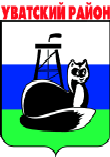 ДУМА УВАТСКОГО МУНИЦИПАЛЬНОГО РАЙОНАР Е Ш Е Н И Е27 июня 2013 г.                                  с.Уват	                                           № 190                          О внесении изменений в решение Думы Уватскогомуниципального района от 05.12.2012 № 141В соответствии с Бюджетным кодексом Российской Федерации, решением Думы Уватского  муниципального района от 11.06.2010 № 448 «Об утверждении Положения о бюджетном процессе в Уватском муниципальном районе» (в редакции от 28.03.2013), на основании статей 22, 31 Устава Уватского муниципального  района  Дума  Уватского муниципального района РЕШИЛА:1. Внести в решение  Думы Уватского муниципального района от  05.12.2012  № 141 «О бюджете Уватского муниципального района на 2013 год и на плановый период 2014 и 2015 годов»  (в редакции от 23.05.2013) следующие изменения: 1.1. В пункте 1:1.1.1. Подпункт 1.1. изложить в  следующей редакции:«1.1. Утвердить основные характеристики бюджета Уватского муниципального района (далее по тексту также - муниципальный район)   на 2013 год:1) общий   объем   доходов   бюджета   муниципального района  в  сумме  6 804 279,1 тыс. рублей; 2) общий  объем  расходов  бюджета   муниципального  района в сумме 7 067 761,6 тыс. рублей;3) верхний предел муниципального внутреннего долга Уватского муниципального района на 1 января 2014 года в сумме 0,0 тыс. рублей, в том числе верхний предел долга по муниципальным гарантиям в сумме 0,0 тыс. рублей;4)  дефицит бюджета  муниципального  района  в  сумме  263 482,5 тыс. рублей.».1.2. В приложении 13:1.2.1. Строки:Изложить в следующей редакции:1.2.2. После строки:Дополнить строкой следующего содержания:1.3. В приложении 15:1.3.1. Строки:Изложить в следующей редакции:1.3.2. После строки:Дополнить строками следующего содержания:1.4. В приложении 16:1.4.1. После строки: Дополнить строкой следующего содержания:1.4.2. Строки:Изложить в следующей редакции:1.5. Приложение 1 изложить в редакции согласно приложению 1 к настоящему решению.1.6.  Приложение 4 изложить в редакции согласно приложению 2 к настоящему решению.1.7.  Приложение 10 изложить в редакции согласно приложению 3 к настоящему решению.1.8.  Приложение 12 изложить в редакции согласно приложению 4 к настоящему решению.1.9.  Приложение 14 изложить в редакции согласно приложению 5 к настоящему решению.1.10.  Приложение 18 изложить в редакции согласно приложению 6 к настоящему решению.1.11.  Приложение 21 изложить в редакции согласно приложению 7 к настоящему решению.2. Настоящее решение подлежит официальному опубликованию в газете «Уватские известия».3. Настоящее решение вступает в силу со дня его официального опубликования и распространяет  свое действие    на    правоотношения,      возникшие   с 1 января 2013 года.4. Контроль за исполнением настоящего решения возложить на постоянную комиссию по бюджету, местным налогам и сборам (А.В.Нестерова). Председатель Думы                                                                    Ю.О. СвяцкевичПриложение  3к   решению Думы Уватскогомуниципального районаот 27.06.2013 №190Объем и распределение иных межбюджетных трансфертов в  2013 году                                                                                                                     (тыс. рублей)«Мероприятия в области гражданской промышленности в рамках реализации программы социально - экономического развития Уватского района до 2015 года28704123400489626 207,0626 207,0Субсидии юридическим лицам (кроме государственных (муниципальных) учреждений) и физическим лицам - производителям товаров, работ, услуг28704123450100810133,0133,0»«Мероприятия в области гражданской промышленности в рамках реализации программы социально - экономического развития Уватского муниципального района до 2020 года28704123400489626 207,0626 207,0Субсидии юридическим лицам (кроме государственных (муниципальных) учреждений) и физическим лицам - производителям товаров, работ, услуг28704123450194810133,0133,0».«Субсидии на государственную поддержку малого и среднего предпринимательства, включая крестьянские (фермерские) хозяйства28704123450100133,0133,0»«Субсидии на государственную поддержку малого и среднего предпринимательства, включая крестьянские (фермерские) хозяйства в рамках реализации программы "Развитие торговли в Уватском муниципальном районе на 2013-2015 годы"28704123450194133,0133,0».«ДОЛГОСРОЧНЫЕ  ЦЕЛЕВЫЕ ПРОГРАММЫ 1 471 938,41 492 856,789"Программа социально - экономического развития Уватского района до 2015 года"Админист- рация Уватского муниципа-льного района626 207,0626 207,0Мероприятия в области гражданской промышленности в рамках реализации программы социально - экономического развития Уватского района до 2015 года04123400489626 207,0626 207,0ВСЕГО РАСХОДОВ	 1 472 484,41 492 856,7»«ДОЛГОСРОЧНЫЕ  ЦЕЛЕВЫЕ ПРОГРАММЫ1 472 071,41 492 989,789"Программа социально - экономического развития Уватского муниципального района до 2020 года"Админист- рация Уватского муниципа-льного района626 207,0626 207,0Мероприятия в области гражданской промышленности в рамках реализации программы социально - экономического развития Уватского муниципального района до 2020 года04123400489626 207,0626 207,0ВСЕГО РАСХОДОВ	1472617,41492989,7»«Субсидии юридическим лицам (кроме государственных (муниципальных) учреждений) и физическим лицам - производителям товаров, работ, услуг 04123400489 810 626 207,0626 207,0»«94"Программа развития торговли в Уватском муниципальном районе на 2013-2015 годы"Админист- рация Уватского муниципа-льного района133,0133,0133,0НАЦИОНАЛЬНАЯ ЭКОНОМИКА0400133,0133,0Другие вопросы в области национальной экономики0412133,0133,0Малое и среднее предпринима-тельство04123450000133,0133,0Субсидии на государственную поддержку малого и среднего предпринимательства, включая крестьянские (фермерские) хозяйства04123450100133,0133,0Субсидии на государственную поддержку малого и среднего предпринимательства, включая крестьянские (фермерские) хозяйства в рамках реализации программы "Развитие торговли в Уватском муниципальном районе на 2013-2015 годы"04123450194133,0133,0Субсидии юридическим лицам (кроме государственных  (муниципальных) учреждений) и физическим лицам - производителям товаров, работ, услуг04123450194810810133,0133,0».«0405Поддержка сельскохозяйственного производства, в части поддержки растениеводства766»«0405Возмещение части процентной ставки по долгосрочным, среднесрочным и краткосрочным кредитам, взятым малыми формами хозяйствования56,8».«0400Национальная экономика, всего5291Всего 443 789»«0400Национальная экономика, всего5347,8Всего 443 845,8».Приложение   1Приложение   1Приложение   1к  решению  Думы  Уватскогок  решению  Думы  Уватскогок  решению  Думы  Уватскогомуниципального района муниципального района муниципального района от 27.06.2013 № 190от 27.06.2013 № 190от 27.06.2013 № 190Источники финансирования дефицита бюджета Уватского муниципального района на 2013 год по группам, подгруппам и статьям бюджетной классификации Источники финансирования дефицита бюджета Уватского муниципального района на 2013 год по группам, подгруппам и статьям бюджетной классификации Источники финансирования дефицита бюджета Уватского муниципального района на 2013 год по группам, подгруппам и статьям бюджетной классификации Источники финансирования дефицита бюджета Уватского муниципального района на 2013 год по группам, подгруппам и статьям бюджетной классификации Наименование источникаКод бюджетной классификацииКод бюджетной классификацииСумма,         тыс. руб.Источники  внутреннего финансирования  дефицитов  бюджетов287 01 00 00 00 00 0000 000287 01 00 00 00 00 0000 000263 482,5Изменение остатков  средств на счетах по учету средств бюджетов 287 01 05 00 00 00 0000 000287 01 05 00 00 00 0000 000263 461,7Увеличение остатков средств бюджетов287 01 05 00 00 00 0000 500287 01 05 00 00 00 0000 500-6 804 299,9Увеличение  прочих  остатков денежных  средств бюджетов муниципальных районов287 01 05 02 01 05 0000 510287 01 05 02 01 05 0000 510-6 804 299,9Уменьшение остатков средств бюджетов287 01 05 00 00 00 0000 600287 01 05 00 00 00 0000 6007 067 761,6Уменьшение  прочих  остатков  денежных средств бюджетов муниципальных районов287 01 05 02 01 05 0000 610287 01 05 02 01 05 0000 6107 067 761,6Иные источники  внутреннего финансирования  дефицитов  бюджетов287 01 06 00 00 00 0000 000287 01 06 00 00 00 0000 00020,8Бюджетные кредиты, предоставленные  внутри страны  в валюте Российской Федерации287 01 06 05 00 00 0000 000287 01 06 05 00 00 0000 00020,8Возврат бюджетных кредитов, предоставленных внутри страны в валюте Российской Федерации287 01 06 05 00 00 0000 600287 01 06 05 00 00 0000 60020,8Возврат организациями централизованных кредитов «северного завоза» бюджету муниципального района287 01 06 05 01 05 0300 640287 01 06 05 01 05 0300 64020,8ДОХОДЫ БЮДЖЕТА УВАТСКОГО МУНИЦИПАЛЬНОГО РАЙОНА НА 2013 ГОДДОХОДЫ БЮДЖЕТА УВАТСКОГО МУНИЦИПАЛЬНОГО РАЙОНА НА 2013 ГОДДОХОДЫ БЮДЖЕТА УВАТСКОГО МУНИЦИПАЛЬНОГО РАЙОНА НА 2013 ГОДКод бюджетной классификацииНаименование доходаСумма,        тыс. руб.1 00 00000 00 0000 000НАЛОГОВЫЕ И НЕНАЛОГОВЫЕ ДОХОДЫ927 638,41 01 00000 00 0000 000НАЛОГИ НА ПРИБЫЛЬ, ДОХОДЫ865 888,91 01 02000 01 0000 110 Налог на доходы физических лиц865 888,91 05 00000 00 0000 000НАЛОГИ НА СОВОКУПНЫЙ ДОХОД9 843,01 05 02000 02 0000 110 Единый налог на вмененный доход для отдельных видов  деятельности9 822,41 05 03000 01 0000 110Единый сельскохозяйственный налог 20,61 06 00000 00 0000 000НАЛОГИ НА ИМУЩЕСТВО14,81 06 06000 00 0000 110 Земельный налог14,81 08 00000 00 0000 000ГОСУДАРСТВЕННАЯ ПОШЛИНА1 280,81 08 03000 01 0000 110Государственная пошлина по делам, рассматриваемым в судах общей юрисдикции, мировыми судьями1 280,81 11 00000 00 0000 000ДОХОДЫ ОТ ИСПОЛЬЗОВАНИЯ ИМУЩЕСТВА, НАХОДЯЩЕГОСЯ В ГОСУДАРСТВЕННОЙ И МУНИЦИПАЛЬНОЙ СОБСТВЕННОСТИ17 084,61 11 02000 00 0000 120Доходы от размещения средств бюджетов471,31 11 05000 00 0000 120Доходы, получаемые в виде арендной либо иной платы за передачу в возмездное пользование государственного и муниципального имущества (за исключением имущества бюджетных и автономных учреждений, а также имущества государственных и муниципальных унитарных предприятий, в том числе казенных)15 603,21 11 07000 00 0000 120Платежи от государственных и муниципальных унитарных предприятий20,51 11 09000 00 0000 120Прочие доходы от использования имущества и прав, находящихся в государственной и муниципальной собственности (за исключением имущества бюджетных и автономных учреждений, а также имущества государственных и муниципальных унитарных предприятий, в том числе казенных) 989,61 12 00000 00 0000 000ПЛАТЕЖИ ПРИ ПОЛЬЗОВАНИИ ПРИРОДНЫМИ РЕСУРСАМИ26 062,41 12 01000 01 0000 120Плата за негативное воздействие на окружающую среду26 062,41 13 00000 00 0000 000ДОХОДЫ ОТ ОКАЗАНИЯ ПЛАТНЫХ УСЛУГ (РАБОТ) И КОМПЕНСАЦИИ ЗАТРАТ ГОСУДАРСТВА1 520,61 13 02000 00 0000 130Доходы от компенсации затрат государства 1 520,61 14 00000 00 0000 000ДОХОДЫ ОТ ПРОДАЖИ МАТЕРИАЛЬНЫХ И НЕМАТЕРИАЛЬНЫХ АКТИВОВ466,51 14 02000 00 0000 000Доходы от реализации имущества, находящегося в государственной и муниципальной собственности (за исключением имущества бюджетных и автономных учреждений, а также имущества государственных и муниципальных унитарных предприятий, в том числе казенных)338,71 14 06000 00 0000 430Доходы от продажи земельных участков, находящихся в государственной и муниципальной собственности (за исключением земельных участков бюджетных и автономных учреждений)127,81 16 00000 00 0000 000ШТРАФЫ, САНКЦИИ, ВОЗМЕЩЕНИЕ УЩЕРБА5 476,82 00 00000 00 0000 000БЕЗВОЗМЕЗДНЫЕ ПОСТУПЛЕНИЯ5 876 640,72 02 00000 00 0000 000Безвозмездные поступления от других бюджетов бюджетной системы Российской Федерации 5 887 155,72 02 02000 00 0000 151Субсидии бюджетам субъектов Российской Федерации и муниципальных образований (межбюджетные субсидии)5 233 284,12 02 03000 00 0000 151Субвенции бюджетам субъектов Российской Федерации и муниципальных образований443 845,82 02 04000 00 0000 151Иные межбюджетные трансферты210 025,82 04 00000 00 0000 180БЕЗВОЗМЕЗДНЫЕ ПОСТУПЛЕНИЯ ОТ НЕГОСУДАРСТВЕННЫХ ОРГАНИЗАЦИЙ50,02 04 05000 05 0000 180Безвозмездные поступления от негосударственных организаций в бюджеты муниципальных районов50,02 07 00000 00 0000 180ПРОЧИЕ БЕЗВОЗМЕЗДНЫЕ ПОСТУПЛЕНИЯ78,02 07 05000 05 0000 180Прочие  безвозмездные  поступления   в   бюджеты муниципальных районов78,02 18 00000 00 0000 000ДОХОДЫ  БЮДЖЕТОВ  БЮДЖЕТНОЙ СИСТЕМЫ  РОССИЙСКОЙ ФЕДЕРАЦИИ ОТ   ВОЗВРАТА БЮДЖЕТАМИ БЮДЖЕТНОЙ СИСТЕМЫ  РОССИЙСКОЙ  ФЕДЕРАЦИИ  И ОРГАНИЗАЦИЯМИ ОСТАТКОВ СУБСИДИЙ, СУБВЕНЦИЙ И ИНЫХ МЕЖБЮДЖЕТНЫХ   ТРАНСФЕРТОВ, ИМЕЮЩИХ ЦЕЛЕВОЕ НАЗНАЧЕНИЕ, ПРОШЛЫХ ЛЕТ1 065,22 19 00000 00 0000 000ВОЗВРАТ ОСТАТКОВ СУБСИДИЙ, СУБВЕНЦИЙ И ИНЫХ МЕЖБЮДЖЕТНЫХ ТРАНСФЕРТОВ, ИМЕЮЩИХ ЦЕЛЕВОЕ НАЗНАЧЕНИЕ, ПРОШЛЫХ ЛЕТ-11 708,2ВСЕГО ДОХОДОВ6 804 279,1Распределение бюджетных ассигнований на 2013 годРаспределение бюджетных ассигнований на 2013 годРаспределение бюджетных ассигнований на 2013 годРаспределение бюджетных ассигнований на 2013 год по разделам и подразделам классификации расходов бюджета Уватского муниципального района по разделам и подразделам классификации расходов бюджета Уватского муниципального района по разделам и подразделам классификации расходов бюджета Уватского муниципального района по разделам и подразделам классификации расходов бюджета Уватского муниципального районаНаименованиеРзПРСумма,
тыс. руб.ОБЩЕГОСУДАРСТВЕННЫЕ ВОПРОСЫ0100139109,2Функционирование законодательных (представительных) органов государственной власти и представительных органов муниципальных образований 01034061,4Функционирование Правительства Российской Федерации, высших исполнительных органов государственной власти субъектов Российской Федерации, местных администраций010472267,6Обеспечение деятельности финансовых, налоговых и таможенных органов и органов финансового (финансово-бюджетного) надзора0106821,5Проведение выборов и референдумов01071083,0Резервные фонды01111371,4Другие общегосударственные вопросы011359504,3НАЦИОНАЛЬНАЯ ОБОРОНА 02004788,0Мобилизационная и вневойсковая подготовка 02034788,0НАЦИОНАЛЬНАЯ БЕЗОПАСНОСТЬ И ПРАВООХРАНИТЕЛЬНАЯ ДЕЯТЕЛЬНОСТЬ03006914,3Защита населения и территории от чрезвычайных ситуаций природного и техногенного характера, гражданская оборона03096154,3Обеспечение пожарной безопасности0310672,0Миграционная политика031188,0НАЦИОНАЛЬНАЯ ЭКОНОМИКА04005384525,1Топливно-энергетический комплекс040218104,4Сельское хозяйство и рыболовство04054336,8Водное хозяйство04065121,3Транспорт040819688,0Дорожное хозяйство (дорожные фонды)040962301,9Связь и информатика04106401,0Другие вопросы в области национальной экономики04125268571,7ЖИЛИЩНО-КОММУНАЛЬНОЕ ХОЗЯЙСТВО0500322274,1Жилищное хозяйство0501114395,9Коммунальное хозяйство0502197756,4Благоустройство05034721,8Другие вопросы в области жилищно-коммунального хозяйства05055400,0ОБРАЗОВАНИЕ0700684667,3Дошкольное образование0701175953,3Общее образование0702476489,1Молодежная политика и оздоровление детей070712269,4Другие вопросы в области образования070919955,5КУЛЬТУРА, КИНЕМАТОГРАФИЯ080092804,6Культура080183024,2Другие вопросы в области культуры, кинематографии08049780,4СОЦИАЛЬНАЯ ПОЛИТИКА100098418,5Пенсионное обеспечение10011991,3Социальное обслуживание населения100232466,0Социальное обеспечение населения100354558,2Охрана семьи и детства10049403,0ФИЗИЧЕСКАЯ КУЛЬТУРА И СПОРТ 1100134061,5Массовый спорт 1102131977,5Другие вопросы в области физической культуры и спорта 11052084,0МЕЖБЮДЖЕТНЫЕ ТРАНСФЕРТЫ  ОБЩЕГО ХАРАКТЕРА БЮДЖЕТАМ СУБЪЕКТОВ РОССИЙСКОЙ ФЕДЕРАЦИИ И МУНИЦИПАЛЬНЫХ ОБРАЗОВАНИЙ1400200199,0Дотации на выравнивание бюджетной обеспеченности субъектов Российской Федерации и муниципальных образований1401132718,0Прочие межбюджетные трансферты общего характера140367481,0ВСЕГО РАСХОДОВ7067761,6Приложение 4Приложение 4Приложение 4к решению Думы Уватского муниципального района к решению Думы Уватского муниципального района к решению Думы Уватского муниципального района от 27.06.2013 № 190от 27.06.2013 № 190от 27.06.2013 № 190Ведомственная структура расходов бюджета Уватского муниципального района по разделам и подразделам, целевым статьям и видам расходов на 2013 годВедомственная структура расходов бюджета Уватского муниципального района по разделам и подразделам, целевым статьям и видам расходов на 2013 годВедомственная структура расходов бюджета Уватского муниципального района по разделам и подразделам, целевым статьям и видам расходов на 2013 годВедомственная структура расходов бюджета Уватского муниципального района по разделам и подразделам, целевым статьям и видам расходов на 2013 годВедомственная структура расходов бюджета Уватского муниципального района по разделам и подразделам, целевым статьям и видам расходов на 2013 годВедомственная структура расходов бюджета Уватского муниципального района по разделам и подразделам, целевым статьям и видам расходов на 2013 годНаименование Адми-нист-раторКБККБККБКсумма, тыс. рублейНаименование Адми-нист-раторРаздел, подразделцелевая статьявид расходасумма, тыс. рублейАдминистрация Уватского муниципального района2877 062 783,1ОБЩЕГОСУДАРСТВЕННЫЕ ВОПРОСЫ2870100134 130,7Функционирование Правительства Российской Федерации, высших исполнительных органов государственной власти субъектов Российской Федерации, местных администраций287010472 267,6Руководство и управление в сфере установленных функций органов государственной власти субъектов Российской Федерации и органов местного самоуправления2870104002000066 664,7Центральный аппарат2870104002040063 447,5Центральный аппарат2870104002040062 901,5Фонд оплаты труда и страховые взносы2870104002040012150 711,2Иные выплаты персоналу, за исключением фонда оплаты труда28701040020400122522,8Закупка товаров, работ, услуг в сфере информационно-коммуникационных технологий287010400204002422 037,8Прочая закупка товаров, работ и услуг для государственных  (муниципальных) нужд287010400204002449 629,7Центральный аппарат в рамках реализации программы "Развитие муниципальной службы в Уватском муниципальном районе на 2012 - 2014 годы"28701040020491546,0Закупка товаров, работ, услуг в сфере информационно-коммуникационных технологий28701040020491242496,0Прочая закупка товаров, работ и услуг для государственных  (муниципальных) нужд2870104002049124450,0Глава местной администрации (исполнительно-распорядительного органа муниципального образования)287010400208003 217,2Фонд оплаты труда и страховые взносы287010400208001213 192,2Иные выплаты персоналу, за исключением фонда оплаты труда2870104002080012225,0Межбюджетные трансферты287010452100005 602,9Иные межбюджетные трансферты бюджетам бюджетной системы287010452103005 602,9Иные межбюджетные трансферты287010452103005405 602,9Обеспечение деятельности финансовых, налоговых и таможенных органов и органов финансового (финансово-бюджетного) надзора287010636,9Руководство и управление в сфере установленных функций органов государственной власти субъектов Российской Федерации и органов местного самоуправления2870106002000036,9Центральный аппарат2870106002040036,9Прочая закупка товаров, работ и услуг для государственных  (муниципальных) нужд2870106002040024436,9Обеспечение проведения выборов и референдумов28701071 083,0Проведение выборов и референдумов287010702000001 083,0Проведение выборов в представительные органы муниципального образования287010702000021 083,0Прочая закупка товаров, работ и услуг для государственных  (муниципальных) нужд287010702000022441 083,0Резервные фонды28701111 371,4Резервные фонды287011107000001 371,4Резервные фонды местных администраций287011107005001 371,4Резервные средства287011107005008701 371,4Другие общегосударственные вопросы287011359 371,8Руководство и управление в сфере установленных функций органов государственной власти субъектов Российской Федерации и органов местного самоуправления28701130020000690,0Центральный аппарат28701130020400690,0Центральный аппарат28701130020400669,0Фонд оплаты труда и страховые взносы2870113002040012155,2Прочая закупка товаров, работ и услуг для государственных  (муниципальных) нужд28701130020400244613,8Центральный аппарат в рамках реализации программы "Развитие торговли в Уватском муниципальном районе на 2013-2015 годы"2870113002049421,0Прочая закупка товаров, работ и услуг для государственных  (муниципальных) нужд2870113002049424421,0Реализация государственной политики в области приватизации и управления государственной  и муниципальной собственностью2870113090000017 726,7Оценка недвижимости, признание прав и регулирование отношений по государственной  и муниципальной собственности2870113090020017 726,7Прочая закупка товаров, работ и услуг для государственных  (муниципальных) нужд2870113090020024417 726,7Реализация государственных функций, связанных с общегосударственным управлением2870113092000040 540,6Выполнение других обязательств государства2870113092030040 540,6Выполнение других обязательств государства2870113092030029 084,8Фонд оплаты труда и страховые взносы2870113092030012114 391,8Иные выплаты персоналу, за исключением фонда оплаты труда28701130920300122199,2Закупка товаров, работ, услуг в сфере информационно-коммуникационных технологий287011309203002426,7Прочая закупка товаров, работ и услуг для государственных  (муниципальных) нужд2870113092030024414 268,3Уплата прочих налогов, сборов и иных платежей28701130920300852218,8Выполнение других обязательств государства  в рамках реализации программы по капитальному ремонту объектов муниципальной собственности в Уватском муниципальном районе2870113092037411 455,8Прочая закупка товаров, работ и услуг для государственных  (муниципальных) нужд2870113092037424411 455,8Мероприятия по обеспечению безопасных условий труда28701135030000100,0Мероприятия по обеспечению безопасных условий труда в рамках программы по улучшению условий и охраны труда в Уватском муниципальном районе28701135030083100,0Прочая закупка товаров, работ и услуг для государственных  (муниципальных) нужд28701135030083244100,0Межбюджетные трансферты28701135210000314,5Иные межбюджетные трансферты бюджетам бюджетной системы28701135210300314,5Иные межбюджетные трансферты28701135210300540314,5НАЦИОНАЛЬНАЯ ОБОРОНА28702004 788,0Мобилизационная и вневойсковая подготовка28702034 788,0Руководство и управление в сфере установленных функций287020300100004 788,0Осуществление первичного воинского учета на территориях, где отсутствуют военные комиссариаты287020300136004 788,0Субвенции287020300136005304 788,0НАЦИОНАЛЬНАЯ БЕЗОПАСНОСТЬ И ПРАВООХРАНИТЕЛЬНАЯ ДЕЯТЕЛЬНОСТЬ28703006 914,3Защита населения и территории от чрезвычайных ситуаций природного и техногенного характера, гражданская оборона28703096 154,3Мероприятия по предупреждению и ликвидации последствий чрезвычайных ситуаций и стихийных бедствий287030921800006 154,3Предупреждение и ликвидация последствий чрезвычайных ситуаций и стихийных бедствий природного и техногенного характера287030921801006 154,3Прочая закупка товаров, работ и услуг для государственных  (муниципальных) нужд287030921801002446 154,3Обеспечение пожарной безопасности2870310672,0Воинские формирования (органы, подразделения)28703102020000672,0Функционирование органов в сфере национальной безопасности и правоохранительной деятельности28703102026700672,0Прочая закупка товаров, работ и услуг для государственных  (муниципальных) нужд28703102026700244672,0Миграционная политика287031188,0Реализация мероприятий, предусмотренных региональной программой переселения, включенной в Государственную программу по оказанию содействия добровольному переселению в Российскую Федерацию соотечественников, проживающих за рубежом2870311515000088,0Реализация мероприятий, предусмотренных региональной программой переселения, включенной в Государственную программу по оказанию содействия добровольному переселению в Российскую Федерацию соотечественников, проживающих за рубежом2870311515010088,0Прочая закупка товаров, работ и услуг для государственных  (муниципальных) нужд2870311515010024488,0НАЦИОНАЛЬНАЯ ЭКОНОМИКА28704005 384 525,1Топливно-энергетический комплекс287040218 104,4Целевые программы муниципальных образований2870402795000018 104,4Бюджетные инвестиции в рамках реализации программы строительства и реконструкции  объектов муниципальной собственности в Уватском муниципальном районе2870402795007118 104,4Прочая закупка товаров, работ и услуг для государственных  (муниципальных) нужд28704027950071244765,6Бюджетные инвестиции в объекты государственной (муниципальной) собственности казенным учреждениям вне рамок государственного оборонного заказа2870402795007141117 338,8Сельское хозяйство и рыболовство28704054 336,8Руководство и управление в сфере установленных функций органов государственной власти субъектов Российской Федерации и органов местного самоуправления287040500200003 514,0Центральный аппарат287040500204003 514,0Фонд оплаты труда и страховые взносы287040500204001213 514,0Государственная поддержка сельского хозяйства28704052600000820,0Мероприятия в области сельскохозяйственного производства28704052600400766,0Мероприятия в области сельскохозяйственного производства в рамках реализации программы по развитию малых форм хозяйствования в сельскохозяйственной отрасли Уватского района28704052600478766,0Субсидии юридическим лицам (кроме государственных  (муниципальных) учреждений) и физическим лицам - производителям товаров, работ, услуг28704052600478810766,0Возмещение части процентной ставки по долгосрочным, среднесрочным и краткосрочным кредитам, взятым малыми формами хозяйствования2870405260300054,0Субсидии юридическим лицам (кроме государственных  (муниципальных) учреждений) и физическим лицам - производителям товаров, работ, услуг2870405260300081054,0Возмещение части процентной ставки по долгосрочным, среднесрочным и краткосрочным кредитам, взятым малыми формами хозяйствования287040526100002,8Возмещение части процентной ставки по долгосрочным, среднесрочным и краткосрочным кредитам, взятым малыми формами хозяйствования287040526130002,8Субсидии юридическим лицам (кроме государственных  (муниципальных) учреждений) и физическим лицам - производителям товаров, работ, услуг287040526130008102,8Водное хозяйство28704065 121,3Водохозяйственные мероприятия287040628000005 121,3Мероприятия в области использования, охраны водных объектов и гидротехнических сооружений287040628001005 121,3Прочая закупка товаров, работ и услуг для государственных  (муниципальных) нужд287040628001002445 120,5Уплата прочих налогов, сборов и иных платежей287040628001008520,8Транспорт287040819 688,0Руководство и управление в сфере установленных функций органов государственной власти субъектов Российской Федерации и органов местного самоуправления28704080020000878,0Центральный аппарат28704080020400878,0Закупка товаров, работ, услуг в сфере информационно-коммуникационных технологий28704080020400242122,9Прочая закупка товаров, работ и услуг для государственных  (муниципальных) нужд28704080020400244755,1Воздушный транспорт287040830000002 517,0Отдельные мероприятия в области воздушного транспорта287040830002002 517,0Прочая закупка товаров, работ и услуг для государственных  (муниципальных) нужд287040830002002442 517,0Автомобильный транспорт2870408303000016 293,0Отдельные мероприятия в области автомобильного транспорта2870408303020016 293,0Субсидии юридическим лицам (кроме государственных  (муниципальных) учреждений) и физическим лицам - производителям товаров, работ, услуг2870408303020081016 293,0Дорожное хозяйство (дорожные фонды)287040962 301,9Дорожное хозяйство2870409315000062 301,9Содержание и управление дорожным хозяйством2870409315010062 301,9Прочая закупка товаров, работ и услуг для государственных  (муниципальных) нужд2870409315010024462 301,9Связь и информатика28704106 401,0Информационные технологии и связь287041033000006 401,0Отдельные мероприятия в области информационно-коммуникационных технологий и связи287041033002006 401,0Закупка товаров, работ, услуг в сфере информационно-коммуникационных технологий287041033002002426 401,0Другие вопросы в области национальной экономики28704125 268 571,7Реализация государственных функций, связанных с общегосударственным управлением287041209200007 551,0Обеспечение деятельности подведомственных учреждений287041209299007 551,0Обеспечение деятельности подведомственных учреждений в рамках реализации программы строительства и реконструкции объектов муниципальной собственности в Уватском муниципальном районе287041209299717 551,0Фонд оплаты труда и страховые взносы287041209299711116 681,0Иные выплаты персоналу, за исключением фонда оплаты труда2870412092997111225,6Закупка товаров, работ, услуг в сфере информационно-коммуникационных технологий28704120929971242394,9Прочая закупка товаров, работ и услуг для государственных  (муниципальных) нужд28704120929971244442,8Уплата прочих налогов, сборов и иных платежей287041209299718526,7Мероприятия в области строительства, архитектуры и градостроительства287041233800002 635,2Мероприятия в области строительства, архитектуры и градостроительства в рамках реализации программы по градостроительной политике и жилищному строительству в Уватском муниципальном районе287041233800762 635,2Закупка товаров, работ, услуг в сфере информационно-коммуникационных технологий28704123380076242561,0Прочая закупка товаров, работ и услуг для государственных  (муниципальных) нужд287041233800762442 074,2Реализация государственных функций в области национальной экономики287041234000005 251 289,7Мероприятия по землеустройству и землепользованию287041234003003 289,7Прочая закупка товаров, работ и услуг для государственных  (муниципальных) нужд287041234003002443 289,7Мероприятия в области гражданской промышленности287041234004005 248 000,0Мероприятия в области гражданской промышленности в рамках реализации программы социально - экономического развития Уватского муниципального района до 2020 года287041234004895 248 000,0Субсидии юридическим лицам (кроме государственных  (муниципальных) учреждений) и физическим лицам - производителям товаров, работ, услуг287041234004898105 248 000,0Малое и среднее предпринимательство28704123450000133,0Субсидии на государственную поддержку малого и среднего предпринимательства, включая крестьянские (фермерские) хозяйства28704123450100133,0Субсидии на государственную поддержку малого и среднего предпринимательства, включая КФХ в рамках реализации программы "Развитие торговли в Уватском муниципальном районе на 2013-2015 годы"28704123450194133,0Субсидии юридическим лицам (кроме государственных  (муниципальных) учреждений) и физическим лицам - производителям товаров, работ, услуг28704123450194810133,0Межбюджетные трансферты287041252100001 110,1Иные межбюджетные трансферты бюджетам бюджетной системы287041252103001 110,1Иные межбюджетные трансферты287041252103005401 110,1Целевые программы муниципальных образований287041279500005 852,7Бюджетные инвестиции в рамках реализации программы строительства и реконструкции  объектов муниципальной собственности в Уватском муниципальном районе287041279500715 852,7Бюджетные инвестиции в объекты государственной (муниципальной) собственности казенным учреждениям вне рамок государственного оборонного заказа287041279500714115 852,7ЖИЛИЩНО-КОММУНАЛЬНОЕ ХОЗЯЙСТВО2870500322 274,1Жилищное хозяйство2870501114 395,9Резервные фонды28705010700000293,6Резервные фонды местных администраций28705010700500293,6Закупка товаров, работ, услуг в целях капитального ремонта государственного (муниципального) имущества28705010700500243293,6Обеспечение мероприятий по капитальному ремонту многоквартирных домов и переселению граждан из аварийного жилищного фонда2870501098000072 536,3Обеспечение мероприятий по капитальному ремонту многоквартирных домов и переселению граждан из аварийного жилищного фонда за счет средств бюджетов2870501098020072 536,3Обеспечение мероприятий по капитальному ремонту многоквартирных домов за счет средств бюджетов2870501098020151 241,4Субсидии юридическим лицам (кроме государственных  (муниципальных) учреждений) и физическим лицам - производителям товаров, работ, услуг2870501098020181051 241,4Обеспечение мероприятий по переселению граждан из аварийного жилищного фонда за счет средств областного бюджета2870501098020221 294,9Бюджетные инвестиции в объекты государственной (муниципальной) собственности казенным учреждениям вне рамок государственного оборонного заказа2870501098020241121 294,9Поддержка жилищного хозяйства2870501360000026 987,3Капитальный ремонт государственного жилищного фонда субъектов Российской Федерации и муниципального жилищного фонда2870501360020026 987,3Капитальный ремонт государственного жилищного фонда субъектов Российской Федерации и муниципального жилищного фонда в рамках реализации программы развития жилищно - коммунального хозяйства Уватского муниципального района2870501360028726 987,3Закупка товаров, работ, услуг в целях капитального ремонта государственного (муниципального) имущества287050136002872436 221,2Прочая закупка товаров, работ и услуг для государственных  (муниципальных) нужд2870501360028724420 742,9Субсидии юридическим лицам (кроме государственных  (муниципальных) учреждений) и физическим лицам - производителям товаров, работ, услуг2870501360028781023,2Целевые программы муниципальных образований2870501795000014 578,7Бюджетные инвестиции в рамках реализации программы строительства и реконструкции  объектов муниципальной собственности в Уватском муниципальном районе2870501795007114 578,7Бюджетные инвестиции в объекты государственной (муниципальной) собственности казенным учреждениям вне рамок государственного оборонного заказа2870501795007141114 578,7Коммунальное хозяйство2870502197 756,4Поддержка коммунального хозяйства2870502361000039 131,6Компенсация выпадающих доходов организациям, предоставляющим населению услуги электроснабжения по тарифам, не обеспечивающим возмещение издержек287050236101003 068,0Компенсация выпадающих доходов организациям, предоставляющим населению услуги электроснабжения по тарифам, не обеспечивающим возмещение издержек в рамках реализации программы развития жилищно-коммунального хозяйства Уватского муниципального района287050236101873 068,0Субсидии юридическим лицам (кроме государственных  (муниципальных) учреждений) и физическим лицам - производителям товаров, работ, услуг287050236101878103 068,0Мероприятия в области коммунального хозяйства2870502361050036 063,6Мероприятия в области коммунального хозяйства в рамках реализации программы по социальной поддержке населения Уватского района28705023610585283,0Субсидии юридическим лицам (кроме государственных  (муниципальных) учреждений) и физическим лицам - производителям товаров, работ, услуг28705023610585810283,0Мероприятия в области коммунального хозяйства в рамках реализации программы развития жилищно-коммунального хозяйства Уватского муниципального района2870502361058735 780,6Закупка товаров, работ, услуг в целях капитального ремонта государственного (муниципального) имущества2870502361058724323 124,9Прочая закупка товаров, работ и услуг для государственных  (муниципальных) нужд287050236105872449 306,4Субсидии юридическим лицам (кроме государственных  (муниципальных) учреждений) и физическим лицам - производителям товаров, работ, услуг287050236105878103 349,3Целевые программы муниципальных образований28705027950000158 624,8Бюджетные инвестиции в рамках реализации программы строительства и реконструкции  объектов муниципальной собственности в Уватском муниципальном районе2870502795007170 979,5Прочая закупка товаров, работ и услуг для государственных  (муниципальных) нужд2870502795007124498,5Бюджетные инвестиции в объекты государственной (муниципальной) собственности казенным учреждениям вне рамок государственного оборонного заказа2870502795007141170 881,0Бюджетные инвестиции в рамках реализации программы развития жилищно - коммунального хозяйства Уватского муниципального района2870502795008787 645,3Бюджетные инвестиции в объекты государственной (муниципальной) собственности казенным учреждениям вне рамок государственного оборонного заказа2870502795008741187 645,3Благоустройство28705034 721,8Межбюджетные трансферты287050352100002 697,0Иные межбюджетные трансферты бюджетам бюджетной системы287050352103002 697,0Иные межбюджетные трансферты287050352103005402 697,0Благоустройство287050360000002 024,8Прочие мероприятия по благоустройству287050360005002 024,8Прочие мероприятия по благоустройству2870503600050085,0Прочая закупка товаров, работ и услуг для государственных  (муниципальных) нужд2870503600050024485,0Прочие мероприятия по благоустройству  в рамках реализации программы развития жилищно-коммунального хозяйства Уватского муниципального района287050360005871 939,8Прочая закупка товаров, работ и услуг для государственных  (муниципальных) нужд287050360005872441 939,8Другие вопросы в области жилищно-коммунального хозяйства28705055 400,0Руководство и управление в сфере установленных функций органов государственной власти субъектов Российской Федерации и органов местного самоуправления287050500200005 400,0Обеспечение деятельности подведомственных учреждений287050500299005 400,0Фонд оплаты труда и страховые взносы287050500299001114 727,6Иные выплаты персоналу, за исключением фонда оплаты труда2870505002990011220,4Закупка товаров, работ, услуг в сфере информационно-коммуникационных технологий28705050029900242185,1Прочая закупка товаров, работ и услуг для государственных  (муниципальных) нужд28705050029900244464,1Уплата прочих налогов, сборов и иных платежей287050500299008522,8ОБРАЗОВАНИЕ2870700684 667,3Дошкольное образование2870701175 953,3Детские дошкольные учреждения28707014200000175 453,3Детские дошкольные учреждения287070142000003 249,1Детские дошкольные учреждения в рамках реализации программы по развитию образования Уватского муниципального района287070142000753 249,1Закупка товаров, работ, услуг в целях капитального ремонта государственного (муниципального) имущества287070142000752431 961,5Прочая закупка товаров, работ и услуг для государственных  (муниципальных) нужд287070142000752441 287,6Обеспечение деятельности подведомственных учреждений28707014209900172 204,2Обеспечение деятельности подведомственных учреждений в рамках реализации программы по развитию образования Уватского муниципального района28707014209975172 204,2Субсидии автономным учреждениям на финансовое обеспечение государственного (муниципального)  задания на оказание государственных (муниципальных)  услуг (выполнение работ)28707014209975621170 267,0Субсидии автономным учреждениям на иные цели287070142099756221 937,2Целевые программы муниципальных образований28707017950000500,0Бюджетные инвестиции в рамках реализации программы строительства и реконструкции  объектов муниципальной собственности в Уватском муниципальном районе28707017950071500,0Бюджетные инвестиции в объекты государственной (муниципальной) собственности казенным учреждениям вне рамок государственного оборонного заказа28707017950071411500,0Общее образование2870702476 489,1Школы - детские сады, школы начальные, неполные средние и средние28707024210000253 245,3Школы - детские сады, школы начальные, неполные средние и средние287070242100004 989,4Школы - детские сады, школы начальные, неполные средние и средние в рамках реализации программы по развитию образования Уватского муниципального района287070242100754 989,4Закупка товаров, работ, услуг в целях капитального ремонта государственного (муниципального) имущества287070242100752434 158,7Прочая закупка товаров, работ и услуг для государственных  (муниципальных) нужд28707024210075244830,7Обеспечение деятельности подведомственных учреждений28707024219900248 255,9Обеспечение деятельности подведомственных учреждений в рамках реализации программы по развитию образования Уватского муниципального района28707024219975248 255,9Субсидии автономным учреждениям на финансовое обеспечение государственного (муниципального)  задания на оказание государственных (муниципальных)  услуг (выполнение работ)28707024219975621248 255,9Учреждения по внешкольной работе с детьми2870702423000079 689,4Обеспечение деятельности подведомственных учреждений2870702423990079 689,4Обеспечение деятельности подведомственных учреждений  в рамках программы по реализации молодежной политики в Уватском  муниципальном районе2870702423998479 689,4Субсидии автономным учреждениям на финансовое обеспечение государственного (муниципального)  задания на оказание государственных (муниципальных)  услуг (выполнение работ)2870702423998462179 689,4Мероприятия в области образования287070243600007 627,0Совершенствование организации питания учащихся в общеобразовательных учреждениях287070243612007 627,0Совершенствование питания учащихся в общеобразовательных учреждениях в рамках реализации программы по развитию образования Уватского муниципального района287070243612757 627,0Субсидии автономным учреждениям на финансовое обеспечение государственного (муниципального)  задания на оказание государственных (муниципальных)  услуг (выполнение работ)287070243612756217 627,0Иные безвозмездные и безвозвратные перечисления287070252000004 050,0Ежемесячное денежное вознаграждение за классное руководство287070252009004 050,0Субсидии автономным учреждениям на финансовое обеспечение государственного (муниципального)  задания на оказание государственных (муниципальных)  услуг (выполнение работ)287070252009006214 050,0Целевые программы муниципальных образований28707027950000131 877,4Бюджетные инвестиции в рамках реализации программы строительства и реконструкции  объектов муниципальной собственности в Уватском муниципальном районе28707027950071131 877,4Бюджетные инвестиции в объекты государственной (муниципальной) собственности казенным учреждениям вне рамок государственного оборонного заказа28707027950071411131 877,4Молодежная политика и оздоровление детей287070712 269,4Организационно-воспитательная работа с молодежью287070743100001 243,5Проведение мероприятий для детей и молодежи287070743101001 243,5Проведение мероприятий для детей и молодежи в рамках программы по реализации молодежной политики в Уватском муниципальном районе287070743101841 243,5Прочая закупка товаров, работ и услуг для государственных  (муниципальных) нужд28707074310184244407,6Субсидии автономным учреждениям на финансовое обеспечение государственного (муниципального)  задания на оказание государственных (муниципальных)  услуг (выполнение работ)28707074310184621835,9Мероприятия по проведению оздоровительной кампании детей2870707432000011 025,9Оздоровление детей в каникулярное время2870707432030011 025,9Оздоровление детей в каникулярное время  в рамках реализации программы по развитию образования Уватского муниципального района28707074320375963,0Субсидии автономным учреждениям на финансовое обеспечение государственного (муниципального)  задания на оказание государственных (муниципальных)  услуг (выполнение работ)28707074320375621963,0Оздоровление детей в каникулярное время в рамках программы по реализации молодежной политики в Уватском  муниципальном районе2870707432038410 062,9Субсидии автономным учреждениям на финансовое обеспечение государственного (муниципального)  задания на оказание государственных (муниципальных)  услуг (выполнение работ)2870707432038462110 062,9Другие вопросы в области образования287070919 955,5Мероприятия в области образования287070943600001 270,0Проведение мероприятий для детей и молодежи28707094360900970,0Проведение мероприятий для детей и молодежи в рамках реализации программы по развитию образования Уватского муниципального района28707094360975970,0Прочая закупка товаров, работ и услуг для государственных  (муниципальных) нужд28707094360975244500,0Субсидии автономным учреждениям на финансовое обеспечение государственного (муниципального)  задания на оказание государственных (муниципальных)  услуг (выполнение работ)28707094360975621470,0Методическое обеспечение и информационная поддержка28707094361000300,0Методическое обеспечение и информационная поддержка в рамках реализации программы по развитию образования Уватского муниципального района28707094361075300,0Прочая закупка товаров, работ и услуг для государственных  (муниципальных) нужд28707094361075244300,0Учебно-методические кабинеты, централизованные бухгалтерии, группы хозяйственного обслуживания, учебные фильмотеки, межшкольные учебно-производственные комбинаты, логопедические пункты2870709452000018 685,5Обеспечение деятельности подведомственных учреждений2870709452990018 685,5Обеспечение деятельности подведомственных учреждений в рамках реализации программы по развитию образования Уватского муниципального района2870709452997518 685,5Фонд оплаты труда и страховые взносы2870709452997511114 638,0Иные выплаты персоналу, за исключением фонда оплаты труда28707094529975112240,0Закупка товаров, работ, услуг в сфере информационно-коммуникационных технологий28707094529975242514,0Прочая закупка товаров, работ и услуг для государственных  (муниципальных) нужд287070945299752443 291,5Уплата прочих налогов, сборов и иных платежей287070945299758522,0КУЛЬТУРА, КИНЕМАТОГРАФИЯ287080092 804,6Культура287080183 024,2Учреждения культуры и мероприятия в сфере культуры и кинематографии2870801440000053 989,2Мероприятия в сфере культуры и кинематографии287080144001003 205,2Мероприятия в сфере культуры и кинематографии в рамках реализации программы по развитию культурно-досугового обслуживания населения Уватского муниципального района287080144001813 205,2Прочая закупка товаров, работ и услуг для государственных  (муниципальных) нужд287080144001812443 205,2Обеспечение деятельности подведомственных учреждений2870801440990050 784,0Обеспечение деятельности подведомственных учреждений в рамках реализации программы по развитию культурно-досугового обслуживания населения Уватского муниципального района2870801440998150 784,0Субсидии автономным учреждениям на финансовое обеспечение государственного (муниципального)  задания на оказание государственных (муниципальных)  услуг (выполнение работ)2870801440998162147 548,0Субсидии автономным учреждениям на иные цели287080144099816223 236,0Музеи и постоянные выставки287080144100005 118,0Обеспечение деятельности подведомственных учреждений287080144199005 118,0Субсидии автономным учреждениям на финансовое обеспечение государственного (муниципального)  задания на оказание государственных (муниципальных)  услуг (выполнение работ)287080144199006215 118,0Библиотеки2870801442000023 917,0Обеспечение деятельности подведомственных учреждений2870801442990023 917,0Обеспечение деятельности подведомственных учреждений в рамках реализации программы по развитию библиотечного дела в Уватском муниципальном районе2870801442998023 917,0Субсидии автономным учреждениям на финансовое обеспечение государственного (муниципального)  задания на оказание государственных (муниципальных)  услуг (выполнение работ)2870801442998062123 917,0Другие вопросы в области культуры, кинематографии28708049 780,4Мероприятия по реализации государственной национальной политики287080401000009 780,4Мероприятия в сфере межнациональных отношений287080401002009 780,4Мероприятия в сфере межнациональных отношений в рамках реализации программы по экономическому и социальному развитию коренных малочисленных народов Севера, проживающих на территории Уватского муниципального района287080401002799 780,4Прочая закупка товаров, работ и услуг для государственных  (муниципальных) нужд287080401002792445 563,0Субсидии юридическим лицам (кроме государственных  (муниципальных) учреждений) и физическим лицам - производителям товаров, работ, услуг287080401002798104 217,4СОЦИАЛЬНАЯ ПОЛИТИКА287100098 418,5Пенсионное обеспечение28710011 991,3Доплаты к пенсиям, дополнительное пенсионное обеспечение287100149100001 181,3Доплаты к пенсиям государственных служащих субъектов Российской Федерации и муниципальных служащих287100149101001 181,3Доплаты к пенсиям государственных служащих субъектов Российской Федерации и муниципальных служащих287100149101011 181,3Пособия и компенсации гражданам и иные социальные выплаты, кроме публичных нормативных обязательств287100149101013211 181,3Межбюджетные трансферты28710015210000810,0Иные межбюджетные трансферты бюджетам бюджетной системы28710015210300810,0Иные межбюджетные трансферты28710015210300540810,0Социальное обслуживание населения287100232 466,0Учреждения социального обслуживания населения2871002508000032 466,0Обеспечение деятельности подведомственных учреждений2871002508990032 466,0Обеспечение деятельности подведомственных учреждений в рамках реализации программы по социальной поддержке населения Уватского района2871002508998532 466,0Субсидии автономным учреждениям на финансовое обеспечение государственного (муниципального)  задания на оказание государственных (муниципальных)  услуг (выполнение работ)2871002508998562132 466,0Социальное обеспечение населения287100354 558,2Федеральные целевые программы287100310000002 601,5Федеральная целевая программа "Социальное развитие села до 2013 года"287100310011001 496,3Субсидии гражданам на приобретение жилья287100310011003221 496,3Федеральная целевая программа "Жилище" на 2011 - 2015 годы287100310088001 105,2Подпрограмма "Обеспечение жильем молодых семей"287100310088201 105,2Субсидии гражданам на приобретение жилья287100310088203221 105,2Социальная помощь2871003505000023 866,0Мероприятия в области социальной политики287100350533007 217,0Мероприятия в области социальной политики в рамках программы по социальной поддержке населения Уватского района287100350533857 217,0Меры социальной поддержки населения по публичным нормативным обязательствам287100350533853143 388,2Пособия и компенсации гражданам и иные социальные выплаты, кроме публичных нормативных обязательств287100350533853213 828,8Обеспечение равной доступности услуг общественного транспорта на территории соответствующего субъекта Российской Федерации для отдельных категорий граждан, оказание мер социальной поддержки которым относится к ведению Российской Федерации и субъектов Российской Федерации287100350537001 362,0Обеспечение равной доступности услуг общественного транспорта на территории соответствующего субъекта Российской Федерации для отдельных категорий граждан, оказание мер социальной поддержки которым относится к ведению Российской Федерации и субъектов Российской Федерации осуществляемое в рамках реализации программы по социальной поддержке населения Уватского района287100350537851 362,0Субсидии юридическим лицам (кроме государственных  (муниципальных) учреждений) и физическим лицам - производителям товаров, работ, услуг287100350537858101 362,0Предоставление гражданам субсидий на оплату жилого помещения и коммунальных услуг2871003505480010 287,0Предоставление гражданам субсидий на оплату жилого помещения  и коммунальных услуг28710035054801450,0Субсидии автономным учреждениям на финансовое обеспечение государственного (муниципального)  задания на оказание государственных (муниципальных)  услуг (выполнение работ)28710035054801621450,0Социальная помощь в части предоставления гражданам субсидий на оплату жилого помещения и коммунальных услуг287100350548029 837,0Пособия и компенсации гражданам и иные социальные выплаты, кроме публичных нормативных обязательств287100350548023219 837,0Оказание других  видов социальной помощи287100350586005 000,0Приобретение товаров, работ, услуг в пользу граждан287100350586003235 000,0Реализация государственных функций в области социальной политики287100351400001 343,0Мероприятия в области социальной политики287100351401001 343,0Мероприятия в области социальной политики287100351401001 062,0Прочая закупка товаров, работ и услуг для государственных  (муниципальных) нужд287100351401002441 062,0Мероприятия в области социальной политики в рамках реализации программы по социальной поддержке населения Уватского района2871003514018562,0Прочая закупка товаров, работ и услуг для государственных  (муниципальных) нужд2871003514018524462,0Мероприятия в области социальной политики в рамках реализации программы по реабилитации инвалидов в Уватском муниципальном районе в 2013-2015 г.28710035140186219,0Субсидии автономным учреждениям на финансовое обеспечение государственного (муниципального)  задания на оказание государственных (муниципальных)  услуг (выполнение работ)28710035140186621219,0Целевые программы муниципальных образований2871003795000026 747,7Целевые программы муниципальных образований2871003795110012 864,5Субсидии гражданам на приобретение жилья2871003795110032212 864,5Целевые программы муниципальных образований2871003795880013 883,2Субсидии гражданам на приобретение жилья2871003795880032213 883,2Охрана семьи и детства28710049 403,0Иные безвозмездные и безвозвратные перечисления287100452000009 403,0Компенсация части родительской платы за содержание ребенка в государственных и муниципальных образовательных учреждениях, реализующих основную общеобразовательную программу дошкольного образования287100452010009 403,0Компенсация части родительской платы за содержание ребенка в государственных и муниципальных образовательных учреждениях, реализующих основную общеобразовательную программу дошкольного образования  в рамках реализации программы по развитию образования Уватского муниципального района287100452010759 403,0Субсидии автономным учреждениям на финансовое обеспечение государственного (муниципального)  задания на оказание государственных (муниципальных)  услуг (выполнение работ)287100452010756219 403,0ФИЗИЧЕСКАЯ КУЛЬТУРА И СПОРТ2871100134 061,5Массовый спорт2871102131 977,5Центры спортивной подготовки (сборные команды)28711024820000131 389,5Центры спортивной подготовки (сборные команды)287110248200003 329,3Центры спортивной подготовки (сборные команды) в рамках реализации программы капитального ремонта объектов муниципальной собственности в Уватском муниципальном районе287110248200743 329,3Закупка товаров, работ, услуг в целях капитального ремонта государственного (муниципального) имущества287110248200742433 329,3Обеспечение деятельности подведомственных учреждений28711024829900128 060,2Обеспечение деятельности подведомственных учреждений в рамках реализации программы по развитию физической культуры и спорта в Уватском муниципальном районе28711024829982127 760,2Субсидии автономным учреждениям на финансовое обеспечение государственного (муниципального)  задания на оказание государственных (муниципальных)  услуг (выполнение работ)28711024829982621127 760,2Обеспечение деятельности подведомственных учреждений в рамках реализации программы по реабилитации инвалидов в Уватском муниципальном районе в 2013-2015 г.28711024829986300,0Субсидии автономным учреждениям на финансовое обеспечение государственного (муниципального)  задания на оказание государственных (муниципальных)  услуг (выполнение работ)28711024829986621300,0Физкультурно-оздоровительная работа и спортивные мероприятия28711025120000588,0Мероприятия в области здравоохранения, спорта и физической культуры, туризма28711025129700588,0Мероприятия в области здравоохранения, спорта и физической культуры, туризма в рамках реализации программы по развитию физической культуры и спорта в Уватском муниципальном районе28711025129782588,0Закупка товаров, работ, услуг в сфере информационно-коммуникационных технологий2871102512978224210,0Прочая закупка товаров, работ и услуг для государственных  (муниципальных) нужд28711025129782244396,0Субсидии автономным учреждениям на финансовое обеспечение государственного (муниципального)  задания на оказание государственных (муниципальных)  услуг (выполнение работ)28711025129782621182,0Другие вопросы в области физической культуры и спорта28711052 084,0Целевые программы муниципальных образований287110579500002 084,0Бюджетные инвестиции в рамках реализации программы строительства и реконструкции  объектов муниципальной собственности в Уватском муниципальном районе287110579500712 084,0Бюджетные инвестиции в объекты государственной (муниципальной) собственности казенным учреждениям вне рамок государственного оборонного заказа287110579500714112 084,0МЕЖБЮДЖЕТНЫЕ ТРАНСФЕРТЫ ОБЩЕГО ХАРАКТЕРА БЮДЖЕТАМ СУБЪЕКТОВ РОССИЙСКОЙ ФЕДЕРАЦИИ И МУНИЦИПАЛЬНЫХ ОБРАЗОВАНИЙ2871400200 199,0Дотации на выравнивание бюджетной обеспеченности субъектов Российской Федерации и муниципальных образований2871401132 718,0Выравнивание бюджетной обеспеченности28714015160000132 718,0Выравнивание бюджетной обеспеченности28714015160100132 718,0Выравнивание бюджетной обеспеченности поселений из районного фонда финансовой поддержки28714015160130132 718,0Дотации на выравнивание бюджетной обеспеченности субъектов Российской Федерации и муниципальных образований28714015160130511132 718,0Прочие межбюджетные трансферты общего характера287140367 481,0Межбюджетные трансферты2871403521000067 481,0Иные межбюджетные трансферты бюджетам бюджетной системы2871403521030067 481,0Иные межбюджетные трансферты2871403521030054067 481,0Дума Уватского муниципального района8144 978,5ОБЩЕГОСУДАРСТВЕННЫЕ ВОПРОСЫ81401004 978,5Функционирование законодательных (представительных) органов государственной власти и представительных органов муниципальных образований81401034 061,4Руководство и управление в сфере установленных функций органов государственной власти субъектов Российской Федерации и органов местного самоуправления814010300200004 061,4Центральный аппарат814010300204004 061,4Фонд оплаты труда и страховые взносы814010300204001213 086,8Иные выплаты персоналу, за исключением фонда оплаты труда81401030020400122108,9Закупка товаров, работ, услуг в сфере информационно-коммуникационных технологий81401030020400242188,8Прочая закупка товаров, работ и услуг для государственных  (муниципальных) нужд81401030020400244676,9Обеспечение деятельности финансовых, налоговых и таможенных органов и органов финансового (финансово-бюджетного) надзора8140106784,6Руководство и управление в сфере установленных функций органов государственной власти субъектов Российской Федерации и органов местного самоуправления81401060020000784,6Центральный аппарат81401060020400784,6Фонд оплаты труда и страховые взносы81401060020400121731,8Иные выплаты персоналу, за исключением фонда оплаты труда8140106002040012214,6Закупка товаров, работ, услуг в сфере информационно-коммуникационных технологий8140106002040024228,8Прочая закупка товаров, работ и услуг для государственных  (муниципальных) нужд814010600204002449,4Другие общегосударственные вопросы8140113132,5Реализация государственных функций, связанных с общегосударственным управлением81401130920000132,5Выполнение других обязательств государства81401130920300132,5Прочая закупка товаров, работ и услуг для государственных  (муниципальных) нужд81401130920300244132,5ВСЕГО:7 067 761,6Приложение № 5Приложение № 5Приложение № 5Приложение № 5к решению  Думык решению  Думык решению  Думык решению  ДумыУватского муниципального районаУватского муниципального районаУватского муниципального районаУватского муниципального районаУватского муниципального районаот 27.06.2013 № 190от 27.06.2013 № 190от 27.06.2013 № 190от 27.06.2013 № 190от 27.06.2013 № 190Распределение бюджетных ассигнований Распределение бюджетных ассигнований Распределение бюджетных ассигнований Распределение бюджетных ассигнований Распределение бюджетных ассигнований Распределение бюджетных ассигнований Распределение бюджетных ассигнований Распределение бюджетных ассигнований Распределение бюджетных ассигнований Распределение бюджетных ассигнований Распределение бюджетных ассигнований на реализацию муниципальных долгосрочных и ведомственных целевых программ на 2013 годна реализацию муниципальных долгосрочных и ведомственных целевых программ на 2013 годна реализацию муниципальных долгосрочных и ведомственных целевых программ на 2013 годна реализацию муниципальных долгосрочных и ведомственных целевых программ на 2013 годна реализацию муниципальных долгосрочных и ведомственных целевых программ на 2013 годна реализацию муниципальных долгосрочных и ведомственных целевых программ на 2013 годна реализацию муниципальных долгосрочных и ведомственных целевых программ на 2013 годна реализацию муниципальных долгосрочных и ведомственных целевых программ на 2013 годна реализацию муниципальных долгосрочных и ведомственных целевых программ на 2013 годна реализацию муниципальных долгосрочных и ведомственных целевых программ на 2013 годна реализацию муниципальных долгосрочных и ведомственных целевых программ на 2013 годНомер программыНаименование программыОрган местного самоуправления - генеральный заказчик программыРзПзРзПзЦСРВРСумма,            тыс. руб.Сумма,            тыс. руб.Сумма,            тыс. руб.Сумма,            тыс. руб.ДОЛГОСРОЧНЫЕ  ЦЕЛЕВЫЕ ПРОГРАММЫ 6 520 038,86 520 038,86 520 038,86 520 038,871"Строительство и реконструкция объектов муниципальной собственности в Уватском муниципальном районе"администрация Уватского муниципального района251 527,8251 527,8251 527,8251 527,871НАЦИОНАЛЬНАЯ ЭКОНОМИКА0400040031 508,131 508,131 508,131 508,171Топливно-энергетический комплекс0402040218 104,418 104,418 104,418 104,471Целевые программы муниципальных образований04020402795000018 104,418 104,418 104,418 104,471Бюджетные инвестиции в рамках реализации программы строительства и реконструкции  объектов муниципальной собственности в Уватском муниципальном районе04020402795007118 104,418 104,418 104,418 104,471Прочая закупка товаров, работ и услуг для государственных  (муниципальных) нужд040204027950071244765,7765,7765,7765,771Бюджетные инвестиции в объекты государственной (муниципальной) собственности казенным учреждениям вне рамок государственного оборонного заказа04020402795007141117 338,817 338,817 338,817 338,871Другие вопросы в области национальной экономики0412041213 403,613 403,613 403,613 403,671Реализация государственных функций, связанных с общегосударственным управлением0412041209200007 551,07 551,07 551,07 551,071Обеспечение деятельности подведомственных учреждений0412041209299007 551,07 551,07 551,07 551,071Обеспечение деятельности подведомственных учреждений в рамках реализации программы строительства и реконструкции объектов муниципальной собственности в Уватском муниципальном районе0412041209299717 551,07 551,07 551,07 551,071Фонд оплаты труда и страховые взносы0412041209299711116 681,06 681,06 681,06 681,071Иные выплаты персоналу, за исключением фонда оплаты труда04120412092997111225,625,625,625,671Закупка товаров, работ, услуг в сфере информационно-коммуникационных технологий041204120929971242395,0395,0395,0395,071Прочая закупка товаров, работ и услуг для государственных  (муниципальных) нужд041204120929971244442,8442,8442,8442,871Уплата прочих налогов, сборов и иных платежей0412041209299718526,76,76,76,771Целевые программы муниципальных образований0412041279500005 852,65 852,65 852,65 852,671Бюджетные инвестиции в рамках реализации программы строительства и реконструкции  объектов муниципальной собственности в Уватском муниципальном районе0412041279500715 852,65 852,65 852,65 852,671Бюджетные инвестиции в объекты государственной (муниципальной) собственности казенным учреждениям вне рамок государственного оборонного заказа0412041279500714115 852,65 852,65 852,65 852,671ЖИЛИЩНО-КОММУНАЛЬНОЕ ХОЗЯЙСТВО0500050085 558,285 558,285 558,285 558,271Жилищное хозяйство0501050114 578,714 578,714 578,714 578,771Целевые программы муниципальных образований05010501795000014 578,714 578,714 578,714 578,771Бюджетные инвестиции в рамках реализации программы строительства и реконструкции  объектов муниципальной собственности в Уватском муниципальном районе05010501795007114 578,714 578,714 578,714 578,771Бюджетные инвестиции в объекты государственной (муниципальной) собственности казенным учреждениям вне рамок государственного оборонного заказа05010501795007141114 578,714 578,714 578,714 578,771Коммунальное хозяйство0502050270 979,570 979,570 979,570 979,571Целевые программы муниципальных образований05020502795000070 979,570 979,570 979,570 979,571Бюджетные инвестиции в рамках реализации программы строительства и реконструкции  объектов муниципальной собственности в Уватском муниципальном районе05020502795007170 979,570 979,570 979,570 979,571Прочая закупка товаров, работ и услуг для государственных  (муниципальных) нужд05020502795007124498,598,598,598,571Бюджетные инвестиции в объекты государственной (муниципальной) собственности казенным учреждениям вне рамок государственного оборонного заказа05020502795007141170 881,070 881,070 881,070 881,071ОБРАЗОВАНИЕ07000700132 377,4132 377,4132 377,4132 377,471Дошкольное образование07010701500,0500,0500,0500,071Целевые программы муниципальных образований070107017950000500,0500,0500,0500,071Бюджетные инвестиции в рамках реализации программы строительства и реконструкции  объектов муниципальной собственности в Уватском муниципальном районе070107017950071500,0500,0500,0500,071Бюджетные инвестиции в объекты государственной (муниципальной) собственности казенным учреждениям вне рамок государственного оборонного заказа070107017950071411500,0500,0500,0500,071Общее образование07020702131 877,4131 877,4131 877,4131 877,471Целевые программы муниципальных образований070207027950000131 877,4131 877,4131 877,4131 877,471Бюджетные инвестиции в рамках реализации программы строительства и реконструкции  объектов муниципальной собственности в Уватском муниципальном районе070207027950071131 877,4131 877,4131 877,4131 877,471Бюджетные инвестиции в объекты государственной (муниципальной) собственности казенным учреждениям вне рамок государственного оборонного заказа070207027950071411131 877,4131 877,4131 877,4131 877,471ФИЗИЧЕСКАЯ КУЛЬТУРА И СПОРТ110011002 084,02 084,02 084,02 084,071Другие вопросы в области физической культуры и спорта110511052 084,02 084,02 084,02 084,071Целевые программы муниципальных образований1105110579500002 084,02 084,02 084,02 084,071Бюджетные инвестиции в рамках реализации программы строительства и реконструкции  объектов муниципальной собственности в Уватском муниципальном районе1105110579500712 084,02 084,02 084,02 084,071Бюджетные инвестиции в объекты государственной (муниципальной) собственности казенным учреждениям вне рамок государственного оборонного заказа1105110579500714112 084,02 084,02 084,02 084,074"Капитальный ремонт объектов муниципальной собственности в Уватском муниципальном районе"администрация Уватского муниципального района14 785,214 785,214 785,214 785,274ОБЩЕГОСУДАРСТВЕННЫЕ ВОПРОСЫ0100010011 455,811 455,811 455,811 455,874Другие общегосударственные вопросы0113011311 455,811 455,811 455,811 455,874Реализация государственных функций, связанных с общегосударственным управлением01130113092000011 455,811 455,811 455,811 455,874Выполнение других обязательств государства01130113092030011 455,811 455,811 455,811 455,874Выполнение других обязательств государства  в рамках реализации программы по капитальному ремонту объектов муниципальной собственности в Уватском муниципальном районе01130113092037411 455,811 455,811 455,811 455,874Прочая закупка товаров, работ и услуг для государственных  (муниципальных) нужд01130113092037424411 455,811 455,811 455,811 455,874ФИЗИЧЕСКАЯ КУЛЬТУРА И СПОРТ110011003 329,33 329,33 329,33 329,374Массовый спорт110211023 329,33 329,33 329,33 329,374Центры спортивной подготовки (сборные команды)1102110248200003 329,33 329,33 329,33 329,374Центры спортивной подготовки (сборные команды) в рамках реализации программы капитального ремонта объектов муниципальной собственности в Уватском муниципальном районе1102110248200743 329,33 329,33 329,33 329,374Закупка товаров, работ, услуг в целях капитального ремонта государственного (муниципального) имущества1102110248200742433 329,33 329,33 329,33 329,375"Развитие образования Уватского муниципального района"администрация Уватского муниципального района466 647,1466 647,1466 647,1466 647,175ОБРАЗОВАНИЕ07000700457 244,1457 244,1457 244,1457 244,175Дошкольное образование07010701175 453,3175 453,3175 453,3175 453,375Детские дошкольные учреждения070107014200000175 453,3175 453,3175 453,3175 453,375Детские дошкольные учреждения0701070142000003 249,13 249,13 249,13 249,175Детские дошкольные учреждения в рамках реализации программы по развитию образования Уватского муниципального района0701070142000753 249,13 249,13 249,13 249,175Закупка товаров, работ, услуг в целях капитального ремонта государственного (муниципального) имущества0701070142000752431 961,51 961,51 961,51 961,575Прочая закупка товаров, работ и услуг для государственных  (муниципальных) нужд0701070142000752441 287,61 287,61 287,61 287,675Обеспечение деятельности подведомственных учреждений070107014209900172 204,3172 204,3172 204,3172 204,375Обеспечение деятельности подведомственных учреждений в рамках реализации программы по развитию образования Уватского муниципального района070107014209975172 204,3172 204,3172 204,3172 204,375Субсидии автономным учреждениям на финансовое обеспечение государственного (муниципального)  задания на оказание государственных (муниципальных)  услуг (выполнение работ)070107014209975621170 267,0170 267,0170 267,0170 267,075Субсидии автономным учреждениям на иные цели0701070142099756221 937,21 937,21 937,21 937,275Общее образование07020702260 872,3260 872,3260 872,3260 872,375Школы - детские сады, школы начальные, неполные средние и средние070207024210000253 245,3253 245,3253 245,3253 245,375Школы - детские сады, школы начальные, неполные средние и средние0702070242100004 989,44 989,44 989,44 989,475Школы - детские сады, школы начальные, неполные средние и средние в рамках реализации программы по развитию образования Уватского муниципального района0702070242100754 989,44 989,44 989,44 989,475Закупка товаров, работ, услуг в целях капитального ремонта государственного (муниципального) имущества0702070242100752434 158,74 158,74 158,74 158,775Прочая закупка товаров, работ и услуг для государственных  (муниципальных) нужд070207024210075244830,7830,7830,7830,775Обеспечение деятельности подведомственных учреждений070207024219900248 255,9248 255,9248 255,9248 255,975Обеспечение деятельности подведомственных учреждений в рамках реализации программы по развитию образования Уватского муниципального района070207024219975248 255,9248 255,9248 255,9248 255,975Субсидии автономным учреждениям на финансовое обеспечение государственного (муниципального)  задания на оказание государственных (муниципальных)  услуг (выполнение работ)070207024219975621248 255,9248 255,9248 255,9248 255,975Мероприятия в области образования0702070243600007 627,07 627,07 627,07 627,075Совершенствование организации питания учащихся в общеобразовательных учреждениях0702070243612007 627,07 627,07 627,07 627,075Совершенствование питания учащихся в общеобразовательных учреждениях в рамках реализации программы по развитию образования Уватского муниципального района0702070243612757 627,07 627,07 627,07 627,075Субсидии автономным учреждениям на финансовое обеспечение государственного (муниципального)  задания на оказание государственных (муниципальных)  услуг (выполнение работ)0702070243612756217 627,07 627,07 627,07 627,075Молодежная политика и оздоровление детей07070707963,0963,0963,0963,075Мероприятия по проведению оздоровительной кампании детей070707074320000963,0963,0963,0963,075Оздоровление детей в каникулярное время070707074320300963,0963,0963,0963,075Оздоровление детей в каникулярное время  в рамках реализации программы по развитию образования Уватского муниципального района070707074320375963,0963,0963,0963,075Субсидии автономным учреждениям на финансовое обеспечение государственного (муниципального)  задания на оказание государственных (муниципальных)  услуг (выполнение работ)070707074320375621963,0963,0963,0963,075Другие вопросы в области образования0709070919 955,519 955,519 955,519 955,575Мероприятия в области образования0709070943600001 270,01 270,01 270,01 270,075Проведение мероприятий для детей и молодежи070907094360900970,0970,0970,0970,075Проведение мероприятий для детей и молодежи в рамках реализации программы по развитию образования Уватского муниципального района070907094360975970,0970,0970,0970,075Прочая закупка товаров, работ и услуг для государственных  (муниципальных) нужд070907094360975244500,0500,0500,0500,075Субсидии автономным учреждениям на финансовое обеспечение государственного (муниципального)  задания на оказание государственных (муниципальных)  услуг (выполнение работ)070907094360975621470,0470,0470,0470,075Методическое обеспечение и информационная поддержка070907094361000300,0300,0300,0300,075Методическое обеспечение и информационная поддержка в рамках реализации программы по развитию образования Уватского муниципального района070907094361075300,0300,0300,0300,075Прочая закупка товаров, работ и услуг для государственных  (муниципальных) нужд070907094361075244300,0300,0300,0300,075Учебно-методические кабинеты, централизованные бухгалтерии, группы хозяйственного обслуживания, учебные фильмотеки, межшкольные учебно-производственные комбинаты, логопедические пункты07090709452000018 685,518 685,518 685,518 685,575Обеспечение деятельности подведомственных учреждений07090709452990018 685,518 685,518 685,518 685,575Обеспечение деятельности подведомственных учреждений в рамках реализации программы по развитию образования Уватского муниципального района07090709452997518 685,518 685,518 685,518 685,575Фонд оплаты труда и страховые взносы07090709452997511114 638,014 638,014 638,014 638,075Иные выплаты персоналу, за исключением фонда оплаты труда070907094529975112240,0240,0240,0240,075Закупка товаров, работ, услуг в сфере информационно-коммуникационных технологий070907094529975242514,0514,0514,0514,075Прочая закупка товаров, работ и услуг для государственных  (муниципальных) нужд0709070945299752443 291,53 291,53 291,53 291,575Уплата прочих налогов, сборов и иных платежей0709070945299758522,02,02,02,075СОЦИАЛЬНАЯ ПОЛИТИКА100010009 403,09 403,09 403,09 403,075Охрана семьи и детства100410049 403,09 403,09 403,09 403,075Иные безвозмездные и безвозвратные перечисления1004100452000009 403,09 403,09 403,09 403,075Компенсация части родительской платы за содержание ребенка в государственных и муниципальных образовательных учреждениях, реализующих основную общеобразовательную программу дошкольного образования1004100452010009 403,09 403,09 403,09 403,075Компенсация части родительской платы за содержание ребенка в государственных и муниципальных образовательных учреждениях, реализующих основную общеобразовательную программу дошкольного образования  в рамках реализации программы по развитию образования Уватского муниципального района1004100452010759 403,09 403,09 403,09 403,075Субсидии автономным учреждениям на финансовое обеспечение государственного (муниципального)  задания на оказание государственных (муниципальных)  услуг (выполнение работ)1004100452010756219 403,09 403,09 403,09 403,076"Основные направления  градостроительной политики и жилищного строительства в Уватском муниципальном районе"администрация Уватского муниципального района2 635,22 635,22 635,22 635,276НАЦИОНАЛЬНАЯ ЭКОНОМИКА040004002 635,22 635,22 635,22 635,276Другие вопросы в области национальной экономики041204122 635,22 635,22 635,22 635,276Мероприятия в области строительства, архитектуры и градостроительства0412041233800002 635,22 635,22 635,22 635,276Мероприятия в области строительства, архитектуры и градостроительства в рамках реализации программы по градостроительной политике и жилищному строительству в Уватском муниципальном районе0412041233800762 635,22 635,22 635,22 635,276Закупка товаров, работ, услуг в сфере информационно-коммуникационных технологий041204123380076242561,0561,0561,0561,076Прочая закупка товаров, работ и услуг для государственных  (муниципальных) нужд0412041233800762442 074,22 074,22 074,22 074,278"Развитие малых форм хозяйствования в сельскохозяйственной отрасли Уватского района"администрация Уватского муниципального района766,0766,0766,0766,078НАЦИОНАЛЬНАЯ ЭКОНОМИКА04000400766,0766,0766,0766,078Сельское хозяйство и рыболовство04050405766,0766,0766,0766,078Государственная поддержка сельского хозяйства040504052600000766,0766,0766,0766,078Мероприятия в области сельскохозяйственного производства040504052600400766,0766,0766,0766,078Мероприятия в области сельскохозяйственного производства в рамках реализации программы по развитию малых форм хозяйствования в сельскохозяйственной отрасли Уватского района040504052600478766,0766,0766,0766,078Субсидии юридическим лицам (кроме государственных  (муниципальных) учреждений) и физическим лицам - производителям товаров, работ, услуг040504052600478810766,0766,0766,0766,079"Экономическое и социальное развитие  коренных малочисленных народов Севера, проживающих на территории Уватского муниципального района"администрация Уватского муниципального района9 780,49 780,49 780,49 780,479КУЛЬТУРА, КИНЕМАТОГРАФИЯ080008009 780,49 780,49 780,49 780,479Другие вопросы в области культуры, кинематографии080408049 780,49 780,49 780,49 780,479Мероприятия по реализации государственной национальной политики0804080401000009 780,49 780,49 780,49 780,479Мероприятия в сфере межнациональных отношений0804080401002009 780,49 780,49 780,49 780,479Мероприятия в сфере межнациональных отношений в рамках реализации программы по экономическому и социальному развитию коренных малочисленных народов Севера, проживающих на территории Уватского муниципального района0804080401002799 780,49 780,49 780,49 780,479Прочая закупка товаров, работ и услуг для государственных  (муниципальных) нужд0804080401002792445 563,05 563,05 563,05 563,079Субсидии юридическим лицам (кроме государственных  (муниципальных) учреждений) и физическим лицам - производителям товаров, работ, услуг0804080401002798104 217,44 217,44 217,44 217,480"Основные направления развития библиотечного дела в Уватском муниципальном районе"администрация Уватского муниципального района23 917,023 917,023 917,023 917,080КУЛЬТУРА, КИНЕМАТОГРАФИЯ0800080023 917,023 917,023 917,023 917,080Культура0801080123 917,023 917,023 917,023 917,080Библиотеки08010801442000023 917,023 917,023 917,023 917,080Обеспечение деятельности подведомственных учреждений08010801442990023 917,023 917,023 917,023 917,080Обеспечение деятельности подведомственных учреждений в рамках реализации программы по развитию библиотечного дела в Уватском муниципальном районе08010801442998023 917,023 917,023 917,023 917,080Субсидии автономным учреждениям на финансовое обеспечение государственного (муниципального)  задания на оказание государственных (муниципальных)  услуг (выполнение работ)08010801442998062123 917,023 917,023 917,023 917,081"Основные направления развития культурно-досугового обслуживания населения  Уватского муниципального района"администрация Уватского муниципального района53 989,253 989,253 989,253 989,281КУЛЬТУРА, КИНЕМАТОГРАФИЯ0800080053 989,253 989,253 989,253 989,281Культура0801080153 989,253 989,253 989,253 989,281Учреждения культуры и мероприятия в сфере культуры и кинематографии08010801440000053 989,253 989,253 989,253 989,281Мероприятия в сфере культуры и кинематографии0801080144001003 205,23 205,23 205,23 205,281Мероприятия в сфере культуры и кинематографии в рамках реализации программы по развитию культурно-досугового обслуживания населения Уватского муниципального района0801080144001813 205,23 205,23 205,23 205,281Прочая закупка товаров, работ и услуг для государственных  (муниципальных) нужд0801080144001812443 205,23 205,23 205,23 205,281Обеспечение деятельности подведомственных учреждений08010801440990050 784,050 784,050 784,050 784,081Обеспечение деятельности подведомственных учреждений в рамках реализации программы по развитию культурно-досугового обслуживания населения Уватского муниципального района08010801440998150 784,050 784,050 784,050 784,081Субсидии автономным учреждениям на финансовое обеспечение государственного (муниципального)  задания на оказание государственных (муниципальных)  услуг (выполнение работ)08010801440998162147 548,047 548,047 548,047 548,081Субсидии автономным учреждениям на иные цели0801080144099816223 236,03 236,03 236,03 236,082"Развитие физической культуры и спорта в Уватском муниципальном районе"администрация Уватского муниципального района128 348,2128 348,2128 348,2128 348,282ФИЗИЧЕСКАЯ КУЛЬТУРА И СПОРТ11001100128 348,2128 348,2128 348,2128 348,282Массовый спорт11021102128 348,2128 348,2128 348,2128 348,282Центры спортивной подготовки (сборные команды)110211024820000127 760,2127 760,2127 760,2127 760,282Обеспечение деятельности подведомственных учреждений110211024829900127 760,2127 760,2127 760,2127 760,282Обеспечение деятельности подведомственных учреждений в рамках реализации программы по развитию физической культуры и спорта в Уватском муниципальном районе110211024829982127 760,2127 760,2127 760,2127 760,282Субсидии автономным учреждениям на финансовое обеспечение государственного (муниципального)  задания на оказание государственных (муниципальных)  услуг (выполнение работ)110211024829982621127 760,2127 760,2127 760,2127 760,282Физкультурно-оздоровительная работа и спортивные мероприятия110211025120000588,0588,0588,0588,082Мероприятия в области здравоохранения, спорта и физической культуры, туризма110211025129700588,0588,0588,0588,082Мероприятия в области здравоохранения, спорта и физической культуры, туризма в рамках реализации программы по развитию физической культуры и спорта в Уватском муниципальном районе110211025129782588,0588,0588,0588,082Закупка товаров, работ, услуг в сфере информационно-коммуникационных технологий11021102512978224210,010,010,010,082Прочая закупка товаров, работ и услуг для государственных  (муниципальных) нужд110211025129782244396,0396,0396,0396,082Субсидии автономным учреждениям на финансовое обеспечение государственного (муниципального)  задания на оказание государственных (муниципальных)  услуг (выполнение работ)110211025129782621182,0182,0182,0182,083 "Улучшение условий и охраны труда в Уватском  муниципальном районе"администрация Уватского муниципального района100,0100,0100,0100,083ОБЩЕГОСУДАРСТВЕННЫЕ ВОПРОСЫ01000100100,0100,0100,0100,083Другие общегосударственные вопросы01130113100,0100,0100,0100,083Мероприятия по обеспечению безопасных условий труда011301135030000100,0100,0100,0100,083Мероприятия по обеспечению безопасных условий труда в рамках программы по улучшению условий и охраны труда в Уватском муниципальном районе011301135030083100,0100,0100,0100,083Прочая закупка товаров, работ и услуг для государственных  (муниципальных) нужд011301135030083244100,0100,0100,0100,084 "Основные направления реализации молодежной политики в Уватском  муниципальном районе"администрация Уватского муниципального района90 995,890 995,890 995,890 995,884ОБРАЗОВАНИЕ0700070090 995,890 995,890 995,890 995,884Общее образование0702070279 689,479 689,479 689,479 689,484Учреждения по внешкольной работе с детьми07020702423000079 689,479 689,479 689,479 689,484Обеспечение деятельности подведомственных учреждений07020702423990079 689,479 689,479 689,479 689,484Обеспечение деятельности подведомственных учреждений  в рамках программы по реализации молодежной политики в Уватском  муниципальном районе07020702423998479 689,479 689,479 689,479 689,484Субсидии автономным учреждениям на финансовое обеспечение государственного (муниципального)  задания на оказание государственных (муниципальных)  услуг (выполнение работ)07020702423998462179 689,479 689,479 689,479 689,484Молодежная политика и оздоровление детей0707070711 306,411 306,411 306,411 306,484Организационно-воспитательная работа с молодежью0707070743100001 243,51 243,51 243,51 243,584Проведение мероприятий для детей и молодежи0707070743101001 243,51 243,51 243,51 243,584Проведение мероприятий для детей и молодежи в рамках программы по реализации молодежной политики в Уватском муниципальном районе0707070743101841 243,51 243,51 243,51 243,584Прочая закупка товаров, работ и услуг для государственных  (муниципальных) нужд070707074310184244407,6407,6407,6407,684Субсидии автономным учреждениям на финансовое обеспечение государственного (муниципального)  задания на оказание государственных (муниципальных)  услуг (выполнение работ)070707074310184621835,9835,9835,9835,984Мероприятия по проведению оздоровительной кампании детей07070707432000010 062,910 062,910 062,910 062,984Оздоровление детей в каникулярное время07070707432030010 062,910 062,910 062,910 062,984Оздоровление детей в каникулярное время в рамках программы по реализации молодежной политики в Уватском  муниципальном районе07070707432038410 062,910 062,910 062,910 062,984Субсидии автономным учреждениям на финансовое обеспечение государственного (муниципального)  задания на оказание государственных (муниципальных)  услуг (выполнение работ)07070707432038462110 062,910 062,910 062,910 062,985"Социальная поддержка населения Уватского района"администрация Уватского муниципального района51 677,051 677,051 677,051 677,085ЖИЛИЩНО-КОММУНАЛЬНОЕ ХОЗЯЙСТВО05000500283,0283,0283,0283,085Коммунальное хозяйство05020502283,0283,0283,0283,085Поддержка коммунального хозяйства050205023610000283,0283,0283,0283,085Мероприятия в области коммунального хозяйства050205023610500283,0283,0283,0283,085Мероприятия в области коммунального хозяйства в рамках реализации программы по социальной поддержке населения Уватского района050205023610585283,0283,0283,0283,085Субсидии юридическим лицам (кроме государственных  (муниципальных) учреждений) и физическим лицам - производителям товаров, работ, услуг050205023610585810283,0283,0283,0283,085СОЦИАЛЬНАЯ ПОЛИТИКА1000100051 394,051 394,051 394,051 394,085Социальное обслуживание населения1002100232 466,032 466,032 466,032 466,085Учреждения социального обслуживания населения10021002508000032 466,032 466,032 466,032 466,085Обеспечение деятельности подведомственных учреждений10021002508990032 466,032 466,032 466,032 466,085Обеспечение деятельности подведомственных учреждений в рамках реализации программы по социальной поддержке населения Уватского района10021002508998532 466,032 466,032 466,032 466,085Субсидии автономным учреждениям на финансовое обеспечение государственного (муниципального)  задания на оказание государственных (муниципальных)  услуг (выполнение работ)10021002508998562132 466,032 466,032 466,032 466,085Социальное обеспечение населения1003100318 928,018 928,018 928,018 928,085Социальная помощь10031003505000018 866,018 866,018 866,018 866,085Мероприятия в области социальной политики1003100350533007 217,07 217,07 217,07 217,085Мероприятия в области социальной политики в рамках программы по социальной поддержке населения Уватского района1003100350533857 217,07 217,07 217,07 217,085Меры социальной поддержки населения по публичным нормативным обязательствам1003100350533853143 388,23 388,23 388,23 388,285Пособия и компенсации гражданам и иные социальные выплаты, кроме публичных нормативных обязательств1003100350533853213 828,83 828,83 828,83 828,885Обеспечение равной доступности услуг общественного транспорта на территории соответствующего субъекта Российской Федерации для отдельных категорий граждан, оказание мер социальной поддержки которым относится к ведению Российской Федерации и субъектов Российской Федерации1003100350537001 362,01 362,01 362,01 362,085Обеспечение равной доступности услуг общественного транспорта на территории соответствующего субъекта Российской Федерации для отдельных категорий граждан, оказание мер социальной поддержки которым относится к ведению Российской Федерации и субъектов Российской Федерации осуществляемое в рамках реализации программы по социальной поддержке населения Уватского района1003100350537851 362,01 362,01 362,01 362,085Субсидии юридическим лицам (кроме государственных  (муниципальных) учреждений) и физическим лицам - производителям товаров, работ, услуг1003100350537858101 362,01 362,01 362,01 362,085Предоставление гражданам субсидий на оплату жилого помещения и коммунальных услуг10031003505480010 287,010 287,010 287,010 287,085Предоставление гражданам субсидий на оплату жилого помещения  и коммунальных услуг100310035054801450,0450,0450,0450,085Субсидии автономным учреждениям на финансовое обеспечение государственного (муниципального)  задания на оказание государственных (муниципальных)  услуг (выполнение работ)100310035054801621450,0450,0450,0450,085Социальная помощь в части предоставления гражданам субсидий на оплату жилого помещения и коммунальных услуг1003100350548029 837,09 837,09 837,09 837,085Пособия и компенсации гражданам и иные социальные выплаты, кроме публичных нормативных обязательств1003100350548023219 837,09 837,09 837,09 837,085Реализация государственных функций в области социальной политики10031003514000062,062,062,062,085Мероприятия в области социальной политики10031003514010062,062,062,062,085Мероприятия в области социальной политики в рамках реализации программы по социальной поддержке населения Уватского района10031003514018562,062,062,062,085Прочая закупка товаров, работ и услуг для государственных  (муниципальных) нужд10031003514018524462,062,062,062,087 "Основные направления развития жилищно-коммунального хозяйства Уватского муниципального района"администрация Уватского муниципального района155 421,0155 421,0155 421,0155 421,087ЖИЛИЩНО-КОММУНАЛЬНОЕ ХОЗЯЙСТВО05000500155 421,0155 421,0155 421,0155 421,087Жилищное хозяйство0501050126 987,326 987,326 987,326 987,387Поддержка жилищного хозяйства05010501360000026 987,326 987,326 987,326 987,387Капитальный ремонт государственного жилищного фонда субъектов Российской Федерации и муниципального жилищного фонда05010501360020026 987,326 987,326 987,326 987,387Капитальный ремонт государственного жилищного фонда субъектов Российской Федерации и муниципального жилищного фонда в рамках реализации программы развития жилищно - коммунального хозяйства Уватского муниципального района05010501360028726 987,326 987,326 987,326 987,387Закупка товаров, работ, услуг в целях капитального ремонта государственного (муниципального) имущества0501050136002872436 221,26 221,26 221,26 221,287Прочая закупка товаров, работ и услуг для государственных  (муниципальных) нужд05010501360028724420 742,920 742,920 742,920 742,987Субсидии юридическим лицам (кроме государственных  (муниципальных) учреждений) и физическим лицам - производителям товаров, работ, услуг05010501360028781023,223,223,223,287Коммунальное хозяйство05020502126 493,9126 493,9126 493,9126 493,987Поддержка коммунального хозяйства05020502361000038 848,638 848,638 848,638 848,687Компенсация выпадающих доходов организациям, предоставляющим населению услуги электроснабжения по тарифам, не обеспечивающим возмещение издержек0502050236101003 068,03 068,03 068,03 068,087Компенсация выпадающих доходов организациям, предоставляющим населению услуги электроснабжения по тарифам, не обеспечивающим возмещение издержек в рамках реализации программы развития жилищно-коммунального хозяйства Уватского муниципального района0502050236101873 068,03 068,03 068,03 068,087Субсидии юридическим лицам (кроме государственных  (муниципальных) учреждений) и физическим лицам - производителям товаров, работ, услуг0502050236101878103 068,03 068,03 068,03 068,087Мероприятия в области коммунального хозяйства05020502361050035 780,635 780,635 780,635 780,687Мероприятия в области коммунального хозяйства в рамках реализации программы развития жилищно-коммунального хозяйства Уватского муниципального района05020502361058735 780,635 780,635 780,635 780,687Закупка товаров, работ, услуг в целях капитального ремонта государственного (муниципального) имущества05020502361058724323 124,923 124,923 124,923 124,987Прочая закупка товаров, работ и услуг для государственных  (муниципальных) нужд0502050236105872449 306,49 306,49 306,49 306,487Субсидии юридическим лицам (кроме государственных  (муниципальных) учреждений) и физическим лицам - производителям товаров, работ, услуг0502050236105878103 349,33 349,33 349,33 349,387Целевые программы муниципальных образований05020502795000087 645,387 645,387 645,387 645,387Бюджетные инвестиции в рамках реализации программы развития жилищно - коммунального хозяйства Уватского муниципального района05020502795008787 645,387 645,387 645,387 645,387Бюджетные инвестиции в объекты государственной (муниципальной) собственности казенным учреждениям вне рамок государственного оборонного заказа05020502795008741187 645,387 645,387 645,387 645,387Благоустройство050305031 939,81 939,81 939,81 939,887Благоустройство0503050360000001 939,81 939,81 939,81 939,887Прочие мероприятия по благоустройству0503050360005001 939,81 939,81 939,81 939,887Прочие мероприятия по благоустройству  в рамках реализации программы развития жилищно-коммунального хозяйства Уватского муниципального района0503050360005871 939,81 939,81 939,81 939,887Прочая закупка товаров, работ и услуг для государственных  (муниципальных) нужд0503050360005872441 939,81 939,81 939,81 939,888"Переселение граждан из непригодных для проживания жилых помещений и многоквартирных домов, признанных аварийными и подлежащими сносу"администрация Уватского муниципального района21 294,921 294,921 294,921 294,988ЖИЛИЩНО-КОММУНАЛЬНОЕ ХОЗЯЙСТВО0500050021 294,921 294,921 294,921 294,988Жилищное хозяйство0501050121 294,921 294,921 294,921 294,988Обеспечение мероприятий по капитальному ремонту многоквартирных домов и переселению граждан из аварийного жилищного фонда05010501098000021 294,921 294,921 294,921 294,988Обеспечение мероприятий по капитальному ремонту многоквартирных домов и переселению граждан из аварийного жилищного фонда за счет средств бюджетов05010501098020021 294,921 294,921 294,921 294,988Обеспечение мероприятий по переселению граждан из аварийного жилищного фонда за счет средств областного бюджета05010501098020221 294,921 294,921 294,921 294,988Бюджетные инвестиции в объекты государственной (муниципальной) собственности казенным учреждениям вне рамок государственного оборонного заказа05010501098020241121 294,921 294,921 294,921 294,989"Программа социально - экономического развития Уватского муниципального района до 2020 года"администрация Уватского муниципального района5 248 000,05 248 000,05 248 000,05 248 000,089НАЦИОНАЛЬНАЯ ЭКОНОМИКА040004005 248 000,05 248 000,05 248 000,05 248 000,089Другие вопросы в области национальной экономики041204125 248 000,05 248 000,05 248 000,05 248 000,089Реализация государственных функций в области национальной экономики0412041234000005 248 000,05 248 000,05 248 000,05 248 000,089Мероприятия в области гражданской промышленности0412041234004005 248 000,05 248 000,05 248 000,05 248 000,089Мероприятия в области гражданской промышленности в рамках реализации программы социально - экономического развития Уватского муниципального района до 2020 года0412041234004895 248 000,05 248 000,05 248 000,05 248 000,089Субсидии юридическим лицам (кроме государственных  (муниципальных) учреждений) и физическим лицам - производителям товаров, работ, услуг0412041234004898105 248 000,05 248 000,05 248 000,05 248 000,094"Развитие торговли в Уватском муниципальном районе"администрация Уватского муниципального района154,0154,0154,0154,094ОБЩЕГОСУДАРСТВЕННЫЕ ВОПРОСЫ0100010021,021,021,021,094Другие общегосударственные вопросы0113011321,021,021,021,094Руководство и управление в сфере установленных функций органов государственной власти субъектов Российской Федерации и органов местного самоуправления01130113002000021,021,021,021,094Центральный аппарат01130113002040021,021,021,021,094Центральный аппарат в рамках реализации программы "Развитие торговли в Уватском муниципальном районе на 2013-2015 годы"01130113002049421,021,021,021,094Прочая закупка товаров, работ и услуг для государственных  (муниципальных) нужд01130113002049424421,021,021,021,094НАЦИОНАЛЬНАЯ ЭКОНОМИКА04000400133,0133,0133,0133,094Другие вопросы в области национальной экономики04120412133,0133,0133,0133,094Малое и среднее предпринимательство041204123450000133,0133,0133,0133,094Субсидии на государственную поддержку малого и среднего предпринимательства, включая крестьянские (фермерские) хозяйства041204123450100133,0133,0133,0133,094Субсидии на государственную поддержку малого и среднего предпринимательства, включая КФХ в рамках реализации программы "Развитие торговли в Уватском муниципальном районе на 2013-2015 годы"041204123450194133,0133,0133,0133,094Субсидии юридическим лицам (кроме государственных  (муниципальных) учреждений) и физическим лицам - производителям товаров, работ, услуг041204123450194810133,0133,0133,0133,0ВЕДОМСТВЕННЫЕ ЦЕЛЕВЫЕ ПРОГРАММЫ 1 065,01 065,01 065,01 065,086 "Реабилитация инвалидов в Уватском муниципальном районе"администрация Уватского муниципального района519,0519,0519,0519,086СОЦИАЛЬНАЯ ПОЛИТИКА10001000219,0219,0219,0219,086Социальное обеспечение населения10031003219,0219,0219,0219,086Реализация государственных функций в области социальной политики100310035140000219,0219,0219,0219,086Мероприятия в области социальной политики100310035140100219,0219,0219,0219,086Мероприятия в области социальной политики в рамках реализации программы по реабилитации инвалидов в Уватском муниципальном районе100310035140186219,0219,0219,0219,086Субсидии автономным учреждениям на финансовое обеспечение государственного (муниципального)  задания на оказание государственных (муниципальных)  услуг (выполнение работ)100310035140186621219,0219,0219,0219,086ФИЗИЧЕСКАЯ КУЛЬТУРА И СПОРТ11001100300,0300,0300,0300,086Массовый спорт11021102300,0300,0300,0300,086Центры спортивной подготовки (сборные команды)110211024820000300,0300,0300,0300,086Обеспечение деятельности подведомственных учреждений110211024829900300,0300,0300,0300,086Обеспечение деятельности подведомственных учреждений в рамках реализации программы по реабилитации инвалидов в Уватском муниципальном районе110211024829986300,0300,0300,0300,086Субсидии автономным учреждениям на финансовое обеспечение государственного (муниципального)  задания на оказание государственных (муниципальных)  услуг (выполнение работ)110211024829986621300,0300,0300,0300,091"Развитие муниципальной службы в Уватском муниципальном районе"администрация Уватского муниципального района546,0546,0546,0546,091ОБЩЕГОСУДАРСТВЕННЫЕ ВОПРОСЫ01000100546,0546,0546,0546,091Функционирование Правительства Российской Федерации, высших исполнительных органов государственной власти субъектов Российской Федерации, местных администраций01040104546,0546,0546,0546,091Руководство и управление в сфере установленных функций органов государственной власти субъектов Российской Федерации и органов местного самоуправления010401040020000546,0546,0546,0546,091Центральный аппарат010401040020400546,0546,0546,0546,091Центральный аппарат в рамках реализации программы "Развитие муниципальной службы в Уватском муниципальном районе на 2012 - 2014 годы"010401040020491546,0546,0546,0546,091Закупка товаров, работ, услуг в сфере информационно-коммуникационных технологий010401040020491242496,0496,0496,0496,091Прочая закупка товаров, работ и услуг для государственных  (муниципальных) нужд01040104002049124450,050,050,050,0ВСЕГО РАСХОДОВ6 521 103,86 521 103,86 521 103,86 521 103,8Приложение  № 6к решению Думы Уватского муниципального района                                          от 27.06.2013 № 190Муниципальные преференции в форме субсидийМуниципальные преференции в форме субсидийМуниципальные преференции в форме субсидийМуниципальные преференции в форме субсидийМуниципальные преференции в форме субсидийиз бюджета Уватского муниципального района из бюджета Уватского муниципального района из бюджета Уватского муниципального района из бюджета Уватского муниципального района из бюджета Уватского муниципального района в 2013 году и плановом периоде 2014 и 2015 годовв 2013 году и плановом периоде 2014 и 2015 годовв 2013 году и плановом периоде 2014 и 2015 годовв 2013 году и плановом периоде 2014 и 2015 годовв 2013 году и плановом периоде 2014 и 2015 годов№ п/пНаименование получателя муниципальной преференцииРазмер, тыс. рублей Цель получения Вид деятельности1822,8Производство сельскохозяйственной продукцииДеятельность в сфере сельскохозяйственного производства1в том числе:  Производство сельскохозяйственной продукцииДеятельность в сфере сельскохозяйственного производства12013 год822,8Производство сельскохозяйственной продукцииДеятельность в сфере сельскохозяйственного производства2МУП ПОХ "Кедровый" Уватского муниципального района939,0Обеспечение жизнедеятельности населения в районах Крайнего Севера и приравненных к ним местностяхОбеспечение жизнедеятельности населения в районах Крайнего Севера и приравненных к ним местностях2в том числе:  Обеспечение жизнедеятельности населения в районах Крайнего Севера и приравненных к ним местностяхОбеспечение жизнедеятельности населения в районах Крайнего Севера и приравненных к ним местностях22013 год939,0Обеспечение жизнедеятельности населения в районах Крайнего Севера и приравненных к ним местностяхОбеспечение жизнедеятельности населения в районах Крайнего Севера и приравненных к ним местностях382,4Обеспечение жизнедеятельности населения в районах Крайнего Севера и приравненных к ним местностяхДеятельность в сфере жилищно – коммунального хозяйства3в том числе:  Обеспечение жизнедеятельности населения в районах Крайнего Севера и приравненных к ним местностяхДеятельность в сфере жилищно – коммунального хозяйства32013 год82,4Обеспечение жизнедеятельности населения в районах Крайнего Севера и приравненных к ним местностяхДеятельность в сфере жилищно – коммунального хозяйства43 201,0Обеспечение жизнедеятельности населения в районах Крайнего Севера и приравненных к ним местностяхПоддержка труднодоступных территорий4в том числе:  Обеспечение жизнедеятельности населения в районах Крайнего Севера и приравненных к ним местностяхПоддержка труднодоступных территорий42013 год3 201,0Обеспечение жизнедеятельности населения в районах Крайнего Севера и приравненных к ним местностяхПоддержка труднодоступных территорий53 278,4Обеспечение жизнедеятельности населения в районах Крайнего Севера и приравненных к ним местностяхОбеспечение жизнедеятельности населения в районах Крайнего Севера и приравненных к ним местностях5в том числе:  Обеспечение жизнедеятельности населения в районах Крайнего Севера и приравненных к ним местностяхОбеспечение жизнедеятельности населения в районах Крайнего Севера и приравненных к ним местностях52013 год3 278,4Обеспечение жизнедеятельности населения в районах Крайнего Севера и приравненных к ним местностяхОбеспечение жизнедеятельности населения в районах Крайнего Севера и приравненных к ним местностях6314,5Обеспечение жизнедеятельности населения в районах Крайнего Севера и приравненных к ним местностяхДеятельность в сфере организации транспортного обслуживания населения 6в том числе:  Обеспечение жизнедеятельности населения в районах Крайнего Севера и приравненных к ним местностяхДеятельность в сфере организации транспортного обслуживания населения 62013 год314,5Обеспечение жизнедеятельности населения в районах Крайнего Севера и приравненных к ним местностяхДеятельность в сфере организации транспортного обслуживания населения 7МП "Демьянское КП"521,0Обеспечение жизнедеятельности населения в районах Крайнего Севера и приравненных к ним местностяхДеятельность в сфере жилищно – коммунального хозяйства7в том числе:  Обеспечение жизнедеятельности населения в районах Крайнего Севера и приравненных к ним местностяхДеятельность в сфере жилищно – коммунального хозяйства72013 год521,0Обеспечение жизнедеятельности населения в районах Крайнего Севера и приравненных к ним местностяхДеятельность в сфере жилищно – коммунального хозяйства8ИП Шестакова П.С.200,6Обеспечение жизнедеятельности населения в районах Крайнего Севера и приравненных к ним местностяхДеятельность в сфере жилищно – коммунального хозяйства8в том числе:  Обеспечение жизнедеятельности населения в районах Крайнего Севера и приравненных к ним местностяхДеятельность в сфере жилищно – коммунального хозяйства82013 год200,6Обеспечение жизнедеятельности населения в районах Крайнего Севера и приравненных к ним местностяхДеятельность в сфере жилищно – коммунального хозяйства9ООО "Жилсервис"6 508,1Обеспечение жизнедеятельности населения в районах Крайнего Севера и приравненных к ним местностяхДеятельность в сфере жилищно – коммунального хозяйства9в том числе:  Обеспечение жизнедеятельности населения в районах Крайнего Севера и приравненных к ним местностяхДеятельность в сфере жилищно – коммунального хозяйства92013 год6 508,1Обеспечение жизнедеятельности населения в районах Крайнего Севера и приравненных к ним местностяхДеятельность в сфере жилищно – коммунального хозяйства10ООО "Прогресс-1"656,6Обеспечение жизнедеятельности населения в районах Крайнего Севера и приравненных к ним местностяхДеятельность в сфере жилищно – коммунального хозяйства10в том числе:  Обеспечение жизнедеятельности населения в районах Крайнего Севера и приравненных к ним местностяхДеятельность в сфере жилищно – коммунального хозяйства102013 год656,6Обеспечение жизнедеятельности населения в районах Крайнего Севера и приравненных к ним местностяхДеятельность в сфере жилищно – коммунального хозяйства11ООО "Иртыш"333,0Обеспечение жизнедеятельности населения в районах Крайнего Севера и приравненных к ним местностяхДеятельность в сфере жилищно – коммунального хозяйства11в том числе:  Обеспечение жизнедеятельности населения в районах Крайнего Севера и приравненных к ним местностяхДеятельность в сфере жилищно – коммунального хозяйства112013 год333,0Обеспечение жизнедеятельности населения в районах Крайнего Севера и приравненных к ним местностяхДеятельность в сфере жилищно – коммунального хозяйства12ООО "Прогресс-2"640,1Обеспечение жизнедеятельности населения в районах Крайнего Севера и приравненных к ним местностяхДеятельность в сфере жилищно – коммунального хозяйства12в том числе:  Обеспечение жизнедеятельности населения в районах Крайнего Севера и приравненных к ним местностяхДеятельность в сфере жилищно – коммунального хозяйства122013 год640,1Обеспечение жизнедеятельности населения в районах Крайнего Севера и приравненных к ним местностяхДеятельность в сфере жилищно – коммунального хозяйства13МП "Соровское КП"36 682,2Обеспечение жизнедеятельности населения в районах Крайнего Севера и приравненных к ним местностяхДеятельность в сфере жилищно – коммунального хозяйства13в том числе:  Обеспечение жизнедеятельности населения в районах Крайнего Севера и приравненных к ним местностяхДеятельность в сфере жилищно – коммунального хозяйства132013 год36 682,2Обеспечение жизнедеятельности населения в районах Крайнего Севера и приравненных к ним местностяхДеятельность в сфере жилищно – коммунального хозяйства14ООО "Сибиряк"202,0Обеспечение жизнедеятельности населения в районах Крайнего Севера и приравненных к ним местностяхДеятельность в сфере жилищно – коммунального хозяйства14в том числе:  Обеспечение жизнедеятельности населения в районах Крайнего Севера и приравненных к ним местностяхДеятельность в сфере жилищно – коммунального хозяйства142013 год202,0Обеспечение жизнедеятельности населения в районах Крайнего Севера и приравненных к ним местностяхДеятельность в сфере жилищно – коммунального хозяйства15ООО "Прогресс-3"8 279,9Обеспечение жизнедеятельности населения в районах Крайнего Севера и приравненных к ним местностяхДеятельность в сфере жилищно – коммунального хозяйства15в том числе:  Обеспечение жизнедеятельности населения в районах Крайнего Севера и приравненных к ним местностяхДеятельность в сфере жилищно – коммунального хозяйства152013 год8 279,9Обеспечение жизнедеятельности населения в районах Крайнего Севера и приравненных к ним местностяхДеятельность в сфере жилищно – коммунального хозяйства16МП "Ивановское КП"791,1Обеспечение жизнедеятельности населения в районах Крайнего Севера и приравненных к ним местностяхДеятельность в сфере жилищно – коммунального хозяйства16в том числе:  Обеспечение жизнедеятельности населения в районах Крайнего Севера и приравненных к ним местностяхДеятельность в сфере жилищно – коммунального хозяйства162013 год791,1Обеспечение жизнедеятельности населения в районах Крайнего Севера и приравненных к ним местностяхДеятельность в сфере жилищно – коммунального хозяйства17ОАО "Тобольское ПАТП"7,6Обеспечение жизнедеятельности населения в районах Крайнего Севера и приравненных к ним местностяхДеятельность в сфере организации транспортного обслуживания населения 17в том числе:  Обеспечение жизнедеятельности населения в районах Крайнего Севера и приравненных к ним местностяхДеятельность в сфере организации транспортного обслуживания населения 172013 год7,6Обеспечение жизнедеятельности населения в районах Крайнего Севера и приравненных к ним местностяхДеятельность в сфере организации транспортного обслуживания населения 18ООО "Уватпассажиртранс"17 332,9Обеспечение жизнедеятельности населения в районах Крайнего Севера и приравненных к ним местностяхДеятельность в сфере организации транспортного обслуживания населения 18в том числе:  Обеспечение жизнедеятельности населения в районах Крайнего Севера и приравненных к ним местностяхДеятельность в сфере организации транспортного обслуживания населения 182013 год17 332,9Обеспечение жизнедеятельности населения в районах Крайнего Севера и приравненных к ним местностяхДеятельность в сфере организации транспортного обслуживания населения 19ООО "УватСтройИнвест"6 500 414,0Обеспечение жизнедеятельности населения в районах Крайнего Севера и приравненных к ним местностяхИнвестиционная деятельность19в том числе:  Обеспечение жизнедеятельности населения в районах Крайнего Севера и приравненных к ним местностяхИнвестиционная деятельность192013 год5 248 000,0Обеспечение жизнедеятельности населения в районах Крайнего Севера и приравненных к ним местностяхИнвестиционная деятельность192014 год626 207,0Обеспечение жизнедеятельности населения в районах Крайнего Севера и приравненных к ним местностяхИнвестиционная деятельность192015 год626 207,0Обеспечение жизнедеятельности населения в районах Крайнего Севера и приравненных к ним местностяхИнвестиционная деятельность* Размер муниципальной преференции может изменяться в соответствии с пунктом 12 решения Думы Уватского муниципального района от 05.12.2012 № 141 "О бюджете Уватского муниципального района на 2013 год и на плановый период 2014 и 2015 годов" (с изменениями и дополнениями).* Размер муниципальной преференции может изменяться в соответствии с пунктом 12 решения Думы Уватского муниципального района от 05.12.2012 № 141 "О бюджете Уватского муниципального района на 2013 год и на плановый период 2014 и 2015 годов" (с изменениями и дополнениями).* Размер муниципальной преференции может изменяться в соответствии с пунктом 12 решения Думы Уватского муниципального района от 05.12.2012 № 141 "О бюджете Уватского муниципального района на 2013 год и на плановый период 2014 и 2015 годов" (с изменениями и дополнениями).* Размер муниципальной преференции может изменяться в соответствии с пунктом 12 решения Думы Уватского муниципального района от 05.12.2012 № 141 "О бюджете Уватского муниципального района на 2013 год и на плановый период 2014 и 2015 годов" (с изменениями и дополнениями).* Размер муниципальной преференции может изменяться в соответствии с пунктом 12 решения Думы Уватского муниципального района от 05.12.2012 № 141 "О бюджете Уватского муниципального района на 2013 год и на плановый период 2014 и 2015 годов" (с изменениями и дополнениями).Приложение  7                                                                                    к    решению  Думы Уватскогомуниципального районаот 27.06.2013 № 190№п/пНаименование  сельского поселенияОбъем иных межбюджетных трансфертов№п/пНаименование  сельского поселенияОбъем иных межбюджетных трансфертов1.Алымское3704,32.Горнослинкинское2877,23.Демьянское3376,84.Ивановское5136,25.Красноярское3535,26.Осинниковское3198,27.Соровое977,08.Тугаловское3332,89.Туртасское3282,610.Уватское42020,111.Укинское3045,912.Юровское3529,5ИТОГО78 015,8